Печатное средство массовой информации органов местного самоуправления муниципального образования Войсковицкое сельское поселение Гатчинского муниципального района Ленинградской области – печатное изданиеСОВЕТ ДЕПУТАТОВМУНИЦИПАЛЬНОГО ОБРАЗОВАНИЯВОЙСКОВИЦКОЕ СЕЛЬСКОЕ ПОСЕЛЕНИЕ ГАТЧИНСКОГО МУНИЦИПАЛЬНОГО РАЙОНА ЛЕНИНГРАДСКОЙ ОБЛАСТИЧЕТВЕРТЫЙ СОЗЫВ                                                     Р Е Ш Е Н И Е26.08.2021г.                                                                                                   № 98О внесении изменений в решение О бюджете МО Войсковицкое сельское поселение на 2021 годВ соответствии с Федеральным Законом № 131-ФЗ от 06.10.2003 года «Об общих принципах организации местного самоуправления в Российской Федерации», Бюджетным Кодексом Российской Федерации, Уставом муниципального образования Войсковицкое сельское поселение Гатчинского муниципального района Ленинградской области, Положением «О бюджетном процессе в муниципальном образовании Войсковицкое сельское поселение Гатчинского муниципального района Ленинградской области» с изменениями и дополнениями, Совет депутатов муниципального образования Войсковицкое сельское поселение Гатчинского муниципального района Ленинградской области РЕШИЛ:Внести в Решение Совета депутатов муниципального образования Войсковицкое сельское поселение Гатчинского муниципального района Ленинградской области от 18.12.2020 №67 «О бюджете муниципального образования Войсковицкое сельское поселение на 2021 год и плановый период 2022 и 2023 годов», следующие изменения и дополнения:Изложить пункт 1 статьи 1 Решения в следующей редакции: «1. Утвердить основные характеристики бюджета муниципального образование Войсковицкое сельское поселение Гатчинского муниципального района Ленинградской области на 2021 год:прогнозируемый общий объем доходов бюджета муниципального образования Войсковицкое сельское поселение в сумме 55305,0 тыс. руб.;общий объем расходов бюджета муниципального образования Войсковицкое сельское поселение в сумме 56105,0 тыс. руб.;прогнозируемый дефицит бюджета муниципального образования Войсковицкое сельское поселение в сумме 800,0 тыс. руб.».Изложить пункт 2 статьи 1 Решения в следующей редакции: «2. Утвердить основные характеристики бюджета муниципального образования Войсковицкое сельское поселение на плановый период 2022 и 2023 годов:прогнозируемый общий объем доходов бюджета муниципального образования Войсковицкое сельское поселение на 2022 год в сумме 49645,0 тыс. руб. и на 2023 год в сумме 44443,0 тыс. руб.;общий объем расходов бюджета муниципального образования Войсковицкое сельское поселение на 2022 год в сумме 51458,0 тыс. руб., в том числе условно утвержденные расходы в сумме 1103,0 тыс. руб. и на 2023 год в сумме 46635,0 тыс. руб., в том числе условно утвержденные расходы в сумме 2281,0 тыс. руб.;прогнозируемый дефицит бюджета муниципального образования Войсковицкое сельское поселение на 2022 год в сумме 1813,0 тыс. руб. и на 2023 год в сумме 2192 тыс. руб.»Изложить пункт 20 статьи 5 Решения в следующей редакции:«20. Утвердить объем бюджетных ассигнований дорожного фонда муниципального образования Войсковицкое сельское поселение:на 2021 год в сумме   5805,8 тыс.руб.; на 2022 год в сумме   7595,4 тыс.руб.;на 2023 год в сумме   1450,0 тыс.руб.».3. Изложить пункт 3 статьи 6 Решения в следующей редакции:«3. Утвердить расходы на обеспечение деятельности администрации Войсковицкого сельского поселения:на 2021 год в сумме 14359,23 тыс. руб., на 2022 год в сумме 14806,68 тыс. руб.; на 2023 год в сумме 15410,78 тыс. руб.».Приложение 1 «Источники финансирования дефицита бюджета МО Войсковицкое сельское поселение на 2021 год» изложить в новой редакции (прилагается). Приложение 3 «Прогнозируемые поступления доходов в бюджет муниципального образования Войсковицкое сельское поселение на 2021» изложить в новой редакции (прилагается).Приложение 4 «Прогнозируемые поступления доходов в бюджет муниципального образования Войсковицкое сельское поселение на плановый период 2022-2023 годов» изложить в новой редакции (прилагается).Приложение 5 «Объем межбюджетных трансфертов из других бюджетов на 2021 год» изложить в новой редакции (прилагается).Приложение 6 «Объем межбюджетных трансфертов из других бюджетов на плановый период 2022-2023 годов» изложить в новой редакции (прилагается).Приложение 7 «Перечень главных администраторов доходов бюджета МО Войсковицкое сельское поселение» изложить в новой редакции (прилагается).Приложение 9 «Распределение бюджетных ассигнований по разделам и подразделам классификации расходов бюджетов на 2021 год» изложить в новой редакции (прилагается). Приложение 10 «Распределение бюджетных ассигнований по разделам и подразделам, классификации расходов бюджета МО Войсковицкое сельское поселение на плановый период 2022-2023 годов» изложить в новой редакции (прилагается).Приложение 11 «Распределение бюджетных ассигнований по целевым статьям (муниципальным программам и непрограммным направлениям деятельности), группам видов расходов, разделам и подразделам классификации расходов бюджетов на 2021 год» изложить в новой редакции (прилагается).Приложение 12. Распределение бюджетных ассигнований по целевым статьям (муниципальным программам и непрограммным направлениям деятельности), группам и подгруппам видов расходов классификации расходов бюджетов, по разделам и подразделам классификации расходов бюджетов бюджета МО Войсковицкое сельское поселение на плановый период 2022 и 2023 годов изложить в новой редакции (прилагается).Приложение 13. Ведомственная структура расходов бюджета МО Войсковицкое сельское поселение на 2021 год изложить в новой редакции (прилагается).Приложение 14. Ведомственная структура расходов бюджета МО Войсковицкое сельское поселение на плановый период 2022 и 2023 годов изложить в новой редакции (прилагается).Приложение 15. Распределение бюджетных ассигнований на реализацию муниципальных целевых программ в МО Войсковицкое сельское поселение на 2021 год изложить в новой редакции (прилагается).Приложение 16. Распределение бюджетных ассигнований на реализацию муниципальных целевых программ в МО Войсковицкое сельское поселение на плановый период 2022 и 2023 годов изложить в новой редакции (прилагается).Настоящее Решение вступает в силу после его официального опубликования.Настоящее Решение опубликовать в печатном издании «Войсковицкий вестник» и разместить на официальном сайте муниципального образования Войсковицкое сельское поселение.Приложения:Приложение 1. Источники финансирования дефицита бюджета МО Войсковицкое сельское поселение на 2021 год;Приложение 3. Прогнозируемые поступления доходов в бюджет МО Войсковицкое сельское поселение на 2021 год;Приложение 4. Прогнозируемые поступления доходов в бюджет МО Войсковицкое сельское поселение на плановый период 2022-2023 годов;Приложение 5. Межбюджетные трансферты, получаемые из других бюджетов в 2021 году; Приложение 6. Объем межбюджетных трансфертов из других бюджетов на плановый период 2022-2023 годов;Приложение 9. Распределение бюджетных ассигнований по разделам и подразделам, классификации расходов бюджета МО Войсковицкое сельское поселение на 2021 год;Приложение 11. Распределение бюджетных ассигнований по целевым статьям (муниципальным программам и непрограммным направлениям деятельности), группам и подгруппам видов расходов классификации расходов бюджетов, по разделам и подразделам классификации расходов бюджетов бюджета МО Войсковицкое сельское поселение на 2021 год;Приложение 12. Распределение бюджетных ассигнований по целевым статьям (муниципальным программам и непрограммным направлениям деятельности), группам и подгруппам видов расходов классификации расходов бюджетов, по разделам и подразделам классификации расходов бюджетов бюджета МО Войсковицкое сельское поселение на плановый период 2022 и 2023 годов; Приложение 13. Ведомственная структура расходов бюджета МО Войсковицкое сельское поселение на 2021 год;Приложение 14. Ведомственная структура расходов бюджета МО Войсковицкое сельское поселение на плановый период 2022 и 2023 годов; Приложение 15. Распределение бюджетных ассигнований на реализацию муниципальных целевых программ в МО Войсковицкое сельское поселение на 2021 год;Приложение 16. Распределение бюджетных ассигнований на реализацию муниципальных целевых программ в МО Войсковицкое сельское поселение на плановый период 2022 и 2023 годов;Глава муниципального образования Войсковицкое сельское поселение                                                     Р. А.АлехинПриложение 1к Решению Совета депутатовМО Войсковицкое сельское поселениеот 26.08.2021 г. №98Приложение  7	к Решению Совета депутатов                                                                                  МО Войсковицкое сельское поселение                                                                                                          	от 26.08.2021 г. №98Перечень главных администраторов доходов бюджета МО Войсковицкое сельское поселение Пояснительная записка к Решению Совета депутатов МО Войсковицкое сельское поселение третьего созыва «О внесении изменений и дополнений в Решение Совета депутатов МО Войсковицкое сельское поселение Гатчинского муниципального района Ленинградской области от 18.12.2020г. № 67 «О бюджете муниципального образования Войсковицкое сельское поселение Гатчинского муниципального района Ленинградской области на 2021 год и плановый период 2022 и 2023 годов».Предлагается внести изменения в местный бюджет по состоянию на текущую дату на 2021 год-в соответствии с ожидаемым объемом поступлений, увеличить доходы по иным межбюдж. трансф. на сумму 1688,2 тыс. руб. (Увед. комитета финансов ГМР), по налоговым доходам на сумму 586,4 тыс.руб, по неналоговым доходам на сумму 3381,5 тыс. руб.;- увеличить расходы на сумму 4550,0  тыс.руб. 2. Расходы бюджета МО Войсковицкое сельское поселение Гатчинского муниципального района Ленинградской области на 2021годВ связи с необходимостью выполнения полномочий ОМСУ, предлагается откорректировать объемы бюджетных ассигнований по следующим отраслевым разделам:БЮДЖЕТОПОЛУЧАТЕЛЬ:АДМИНИСТРАЦИЯ ВОЙСКОВИЦКОГО СЕЛЬСКОГО ПОСЕЛЕНИЯРаздел 0100  « Общегосударственные вопросы»По подразделу 0104 перераспределение средств в соответствии с нуждами для обеспечения деятельности органов местного самоуправления.Раздел 0400  «Национальная экономика»(в  Руб.)По подразделу 0409 на сумму 400,6 т.р. средства на оплату договоров по содержанию дорог (расчистка в зимний период, подметание в осенний период), 424 т.р. средства на проведение ямочного ремонта дорог местного значения, а также выполнение работ по оборудованию дренажной системы подъезда к дому №5 в п. Новый Учхоз.На сумму 522,6 т.р. – направление экономии по результатам проведения конкурсных процедур на обустройство УО хоккейной коробки.по подразделу 0412 -11 т.р. – перераспределение средств.Раздел 0500  «Жилищно-коммунальное хозяйство» (руб.)По подразделу 0501 с сумме 2 т.р. средства на оборудование муниципальных квартир приборами учета, -25 т.р. перераспределение средств на прочие мероприятия по благоустройству.По подразделу 0503 на сумму 200 т.р. средства на оплату электроэнергии по УО, -50 т.р. перенаправление средств на содержание мест захоронения на прочие мероприятия по благоустройству. 1279,7 т.р. средства на оплату договоров ГПХ (дворники, трактористы, косари), а также прочие работы по благоустройству, на сумму 80 т.р. разработка проекта обустройства и ремонта танковой аллеи в Н.Учхозе, на сумму 434,2 т.р. средства на приобретение ГСМ для содержания 2-х тракторов, 70 т.р. и 430,6 т.р – средства на приобретение строительных материалов для ремонта скамеек, песочниц и пр., 356 т.р. – средства на асфальтирование контейнерной площадки в п. Новый учхоз, а также оплату договоров ГПХ по уборке контейнерных площадок на территории поселения, 81,5 и 39,1 т.р. перераспределение экономии по результатам конкурсных процедур, на суммы 70,6 и 522,6 т.р. средства на обустройство УО хоккейной коробки.Раздел 0801 «Культура и кинематография»									 (в  Руб.)612т.р. –100 т.р. субсидии на проведение государственной экспертизы проекта капитального ремонта малого зала, 547 т.р. субсидии на оплату налоговых платежей.Раздел 1001 «Социальная политикаРаздел 1102 «Массовый спорт»в сумме 200 т.р. субсидий проведение государственной экспертизы проекта капитального ремонта стадиона.Доходы  бюджетаПервоначальный План доходов бюджета на 2021 год                        48 608 000  руб.1.Уточнение  22.04.2021г.                                                                       1 041 000 руб. 00 коп.2.Уточнение  __.08.2021г.                                                                       5 656 000 руб. 00 коп.Итого  уточненный План доходов бюджета                                   55 305 000 руб. 00 коп.  Расходы бюджетаПервоначальный План расходов бюджета на 2021 год                        49 431 000 руб.1.Уточнение  22.04.2021г.                                                                         2 124 000 руб. 00 коп 2.Уточнение  __.08.2021г.                                                                         4 550 000 руб. 00 коп.Итого уточненный План бюджетных ассигнований             56 105 000 руб. 00 коп.  Остаток свободных бюджетных средств на 01.01.2021 года       2 476 995 руб. 57 коп.Дефицит бюджета на 01.01.2021г.                                                   823 000 руб. 00 коп.Дефицит бюджета  на текущую дату                                               800 000  руб. 00 копУчредитель: Совет депутатов Войсковицкого сельского поселения и администрация Войсковицкого сельского поселенияПредседатель редакционного совета -  Воронин Евгений ВасильевичАдрес редакционного совета и типографии: Ленинградская область, Гатчинский район, п. Войсковицы, пл. Манина, д.17, тел/факс 8(81371) 63-560, 63-491, 63-505   официальный сайт: войсковицкое.рфБесплатно. Тираж 15 экзВойсковицкий Вестник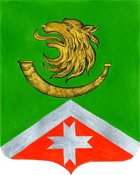 27 августа  2021 года №90Источники финансирования дефицита бюджета муниципального образования  Войсковицкое сельское поселениена 2021 годИсточники финансирования дефицита бюджета муниципального образования  Войсковицкое сельское поселениена 2021 годИсточники финансирования дефицита бюджета муниципального образования  Войсковицкое сельское поселениена 2021 годКодНаименованиеУтверждено на  2021 год,тысяч  рублей000 01 05 00 00 10 0000 000Изменение остатков средств бюджета на счетах по учету средств бюджета+ 800,0Всего источников финансирования дефицита бюджета+ 800,0Приложение  3Приложение  3  к решению Совета депутатов  к решению Совета депутатов   МО Войсковицкое сельское поселение    МО Войсковицкое сельское поселение от 26.08.2021 г. №98от 26.08.2021 г. №98 Прогнозируемые поступления доходов в  бюджет муниципального образования  Войсковицкое сельское поселение на 2021 год  Прогнозируемые поступления доходов в  бюджет муниципального образования  Войсковицкое сельское поселение на 2021 год  Прогнозируемые поступления доходов в  бюджет муниципального образования  Войсковицкое сельское поселение на 2021 год Код бюджетной классификацииИсточник доходов Бюджет на  2021 год (тыс.руб) 123НАЛОГОВЫЕ И НЕНАЛОГОВЫЕ ДОХОДЫ26842,94НАЛОГОВЫЕ  ДОХОДЫ21236,981 01 00000 00 0000 000НАЛОГИ НА ПРИБЫЛЬ, ДОХОДЫ14077,531 01 02000 01 0000 110Налог на доходы физических лиц14077,531 03 02000 00 0000 000НАЛОГИ НА ТОВАРЫ(РАБОТЫ, УСЛУГИ),РЕАЛИЗУЕМЫЕ НА ТЕРРИТОРИИ РОССИЙСКОЙ ФЕДЕРАЦИИ1389,051 03 02000 01 0000 110Акцизы по подакцизным товарам (продукции), производимым на территории РФ1389,051 05 03010 01 1000 110Единый сельскохозяйственный налог 344,991 06 00000 00 0000 000НАЛОГИ НА ИМУЩЕСТВО5425,401 06 01000 00 0000 110Налог на имущество физических лиц1000,001 06 06000 00 0000 110Земельный налог4425,40НЕНАЛОГОВЫЕ  ДОХОДЫ5605,961 11 00000 00 0000 000ДОХОДЫ ОТ ИСПОЛЬЗОВАНИЯ ИМУЩЕСТВА, НАХОДЯЩЕГОСЯ В ГОСУДАРСТВЕННОЙ И МУНИЦИПАЛЬНОЙ СОБСТВЕННОСТИ1117,501 11 05035 10 0000 120Доходы от сдачи в аренду имущества, находящегося в оперативном управлении органов управления поселений и созданных ими учреждений (за исключением имущества муниципальных бюджетных и автономных учреждений)15,071 11 05075 10 0000 120Доходы от сдачи в аренду имущества, составляющего казну сельских поселений (за исключением земельных участков)402,431 11 09045 10 0111 120Прочие поступления от использования имущества (найм муниципального жилья)700,001 13 00000 00 0000 000ДОХОДЫ ОТ ОКАЗАНИЯ ПЛАТНЫХ УСЛУГ И КОМПЕНСАЦИИ ЗАТРАТ ГОСУДАРСТВА1,621 13 02000 10 0000 130Прочие доходы от компенсации затрат  бюджетов поселений1,621 13 02995 10 0000 130Прочие доходы от компенсации затрат  бюджетов поселений 1,621 13 03050 10 0504 130Прочие доходы от оказания платных услуг получателями средств бюджетов поселений и компенсации затрат государства бюджетов поселений (Доходы от платных услуг Адм.) 0,001 13 03050 10 0505 130Прочие доходы от оказания платных услуг получателями средств бюджетов поселений и компенсации затрат государства бюджетов поселений (Доходы от платных услуг МБУК) 0,001 14 00000 00 0000 000ДОХОДЫ  ОТ ПРОДАЖИ МАТЕРИАЛЬНЫХ И НЕМАТЕРИАЛЬНЫХ АКТИВОВ4164,501 14 02053 10 0000 410Доходы от реализации иного имущества, находящегося  в собственности поселений (за исключением имущества муниципальных бюджетных и автономных учреждений, а также имущества муниципальных унитарных предприятий, в том числе казенных), в части реализации основных средств по указанному имуществу2856,001 14 06025 10 0000 430Доходы от продажи земельных участков, находящихся в собственности поселений (за исключением земельных участков  муниципальных бюджетных и автономных учреждений)1308,50ШТРАФЫ, САНКЦИИ, ВОЗМЕЩЕНИЕ УЩЕРБА322,341 16 02020 02 0000 140Денежные взыскания (штрафы) за нарушение законодательства Российской Федерации о контрактной системе в сфере закупок товаров, работ, услуг для обеспечения государственных и муниципальных нужд для нужд сельских поселений18,001 16 07010 10 0000 140Прочие поступления от денежных взысканий (штрафов) и иных сумм в возмещение ущерба, зачисляемые в бюджеты поселений4,53116 10032 10 0000 140Прочее возмещение ущерба, причиненного муниципальному имуществу сельского поселения (за исключением имущества, закрепленного за муниципальными бюджетными (автономными) учреждениями, унитарными предприятиями)299,811 17 00000 00 0000 000ПРОЧИЕ НЕНАЛОГОВЫЕ ДОХОДЫ0,001 17 05000 00 0000 180Прочие неналоговые доходы0,001 17 01050 10 0000 180Невыясненные поступления, зачисляемые в бюджеты поселений1 17 05050 10 0504 180Прочие неналоговые доходы бюджетов поселений0,001 17 05050 10 0505 180Прочие неналоговые доходы бюджетов поселений0,002 00 00000 00 0000 000БЕЗВОЗМЕЗДНЫЕ ПОСТУПЛЕНИЯ28462,062 02 00000 00 0000 000Безвозмездные поступления от других бюджетов бюджетной системы Российской Федерации28462,062 02 16000 00 0000 150Дотации  бюджетам субъектов  Российской Федерации и муниципальных образований18957,102 02 16001 10 0000 150Дотации бюджетам поселений на выравнивание  бюджетной обеспеченности (ФФПП обл)14455,702 02 01001 10 0000 150Дотации бюджетам поселений на выравнивание бюджетной обеспеченности (ФФПП район)4501,402 02 02000 00 0000 150Субсидии  бюджетам субъектов  Российской Федерации и муниципальных образований6475,102 02 20216 10 0000 150Субсидии бюджетам поселений на осуществление дорожной деятельности в отношении автодорог общего пользования, а также капремонта и ремонта дворовых территорий917,002 02 29999 10 0000 150Субсидии бюджетам на реализацию мероприятий по устойчивому развитию сельских территорий0,002 02 29999 10 0000 150Прочие субсидии бюджетам поселений1059,302 02 29999 10 0000 150Прочие субсидии бюджетам поселений224,202 02 29999 10 0000 150Прочие субсидии бюджетам поселений1250,002 02 29999 10 0000 150Прочие субсидии бюджетам поселений773,802 02 29999 10 0000 150Прочие субсидии бюджетам поселений2250,802 02 03000 00 0000 150Субвенции бюджетам субъектов  Российской Федерации и муниципальных образований300,922 02 35120 10 0000 150Субвенции бюджетам поселений на осуществление первичного воинского  учета на территориях, где отсутствуют военные комиссариаты 297,402 02 30024 10 0000 150Субвенции бюджетам поселений на выполнение передаваемых полномочий субъектов Российской Федерации3,522 02 04000 00 0000 150Иные межбюджетные трансферты2728,942 02 04014 10 0000 150Межбюджетные трансферты, передаваемые бюджетам  поселений из бюджетов муниципальных районов на осуществление части  полномочий  по решению вопросов  местного значения   в соответствии с заключенными соглашениями 0,002 02 49999 10 0000 150Прочие межбюджетные трансферты, передаваемые бюджетам поселений 1500,002 02 49999 10 0000 150компенсация выпадающих доходов0,002 02 49999 10 0000 150развитие инфраструктуры местного значения ГМР0,002 02 49999 10 0000 150дороги962,002 02 49999 10 0000 150поощрение органов МСУ188,202 02 49999 10 0000 150профилактика безнадзорности ГМР78,742 18 05000 00 0000 000Доходы бюджетов бюджетной системы Российской Федерации от возврата организациями остатков субсидий прошлых лет0,002 18 05010 10 0000 180Доходы бюджетов поселений от возврата остатков субсидий, субвенций и иных межбюджетных трансфертов, имеющих целевое назначение прошлых лет из бюджетов муниципальных районов0,002 19 05000 00 0000 000Возврат остатков субсидий, субвенций и иных межбюджетных трансфертов, имеющих целевое назначение прошлых лет0,002 19 05000 10 0000 151Возврат остатков субсидий, субвенций и иных межбюджетных трансфертов, имеющих целевое назначение, прошлых лет из бюджетов поселений0,00ВСЕГО ДОХОДОВВСЕГО ДОХОДОВ55305,00Приложение  4Приложение  4  к решению Совета депутатов  к решению Совета депутатов   МО Войсковицкое сельское поселение    МО Войсковицкое сельское поселение    МО Войсковицкое сельское поселение от 26.08.2021 г. №98от 26.08.2021 г. №98от 26.08.2021 г. №98 Прогнозируемые поступления доходов в  бюджет муниципального образования  Войсковицкое сельское поселение на плановый период 2022 и 2023 годов  Прогнозируемые поступления доходов в  бюджет муниципального образования  Войсковицкое сельское поселение на плановый период 2022 и 2023 годов  Прогнозируемые поступления доходов в  бюджет муниципального образования  Войсковицкое сельское поселение на плановый период 2022 и 2023 годов  Прогнозируемые поступления доходов в  бюджет муниципального образования  Войсковицкое сельское поселение на плановый период 2022 и 2023 годов Код бюджетной классификацииИсточник доходов Бюджет на  2022 год (тыс.руб)  Бюджет на  2023 год (тыс.руб) 1234НАЛОГОВЫЕ И НЕНАЛОГОВЫЕ ДОХОДЫ22937,5023676,48НАЛОГОВЫЕ  ДОХОДЫ21995,2022714,201 01 00000 00 0000 000НАЛОГИ НА ПРИБЫЛЬ, ДОХОДЫ15601,7016225,701 01 02000 01 0000 110Налог на доходы физических лиц15601,7016225,701 03 02000 00 0000 000НАЛОГИ НА ТОВАРЫ(РАБОТЫ, УСЛУГИ),РЕАЛИЗУЕМЫЕ НА ТЕРРИТОРИИ РОССИЙСКОЙ ФЕДЕРАЦИИ1248,501248,501 03 02000 01 0000 110Акцизы по подакцизным товарам (продукции), производимым на территории РФ1248,501248,501 05 03010 01 1000 110Единый сельскохозяйственный налог 165,00170,001 06 00000 00 0000 000НАЛОГИ НА ИМУЩЕСТВО4980,005070,001 06 01000 00 0000 110Налог на имущество физических лиц1050,001100,001 06 04000 00 0000 110Транспортный налог 0,000,001 06 06000 00 0000 110Земельный налог3930,003970,001 08 00000 00 0000 000ГОСУДАРСТВЕННАЯ ПОШЛИНА0,000,001 08 04020 01 0000 110Государственная пошлина  за совершение нотариальных действий должностными лицами органов местного самоуправления, уполномоченными в соответствии с законодательными актами РФ на совершение нотариальных действий0,000,00НЕНАЛОГОВЫЕ  ДОХОДЫ942,30962,281 11 00000 00 0000 000ДОХОДЫ ОТ ИСПОЛЬЗОВАНИЯ ИМУЩЕСТВА, НАХОДЯЩЕГОСЯ В ГОСУДАРСТВЕННОЙ И МУНИЦИПАЛЬНОЙ СОБСТВЕННОСТИ920,00940,001 11 05010 10 0000 120Доходы, получаемые  в виде арендной платы  за земельные участки, государственная собственность на которые  не разграничена  и которые расположены  в границах поселений, а также средства от продажи права на заключение договоров  аренды указанных земельных участков0,000,001 11 05035 10 0000 120Доходы от сдачи в аренду имущества, находящегося в оперативном управлении органов управления поселений и созданных ими учреждений (за исключением имущества муниципальных бюджетных и автономных учреждений)0,000,001 11 05075 10 0000 120Доходы от сдачи в аренду имущества, составляющего казну сельских поселений (за исключением земельных участков)100,00100,001 11 09045 10 0000 120Прочие поступления от использования имущества, находящегося в собственности поселений  (за исключением имущества АУ и МУП, в т.ч. казенных)0,000,001 11 09045 10 0111 120Прочие поступления от использования имущества (найм муниципального жилья)820,00840,001 13 00000 00 0000 000ДОХОДЫ ОТ ОКАЗАНИЯ ПЛАТНЫХ УСЛУГ И КОМПЕНСАЦИИ ЗАТРАТ ГОСУДАРСТВА2,302,281 13 02000 10 0000 130Прочие доходы от компенсации затрат  бюджетов поселений2,302,281 13 02995 10 0000 130Прочие доходы от компенсации затрат  бюджетов поселений 2,302,281 13 03050 10 0504 130Прочие доходы от оказания платных услуг получателями средств бюджетов поселений и компенсации затрат государства бюджетов поселений (Доходы от платных услуг Адм.) 0,000,001 13 03050 10 0505 130Прочие доходы от оказания платных услуг получателями средств бюджетов поселений и компенсации затрат государства бюджетов поселений (Доходы от платных услуг МБУК) 0,000,001 14 00000 00 0000 000ДОХОДЫ  ОТ ПРОДАЖИ МАТЕРИАЛЬНЫХ И НЕМАТЕРИАЛЬНЫХ АКТИВОВ0,000,001 14 02053 10 0000 410Доходы от реализации иного имущества, находящегося  в собственности поселений (за исключением имущества муниципальных бюджетных и автономных учреждений, а также имущества муниципальных унитарных предприятий, в том числе казенных), в части реализации основных средств по указанному имуществу0,000,00Доходы от продажи земельных участков, государственная собственность на которые не разграничена и которые расположены  в границах поселений0,000,001 14 06025 10 0000 430Доходы от продажи земельных участков, находящихся в собственности поселений (за исключением земельных участков  муниципальных бюджетных и автономных учреждений)0,000,00ШТРАФЫ, САНКЦИИ, ВОЗМЕЩЕНИЕ УЩЕРБА20,0020,001 16 02020 02 0000 140Прочие поступления от денежных взысканий (штрафов) и иных сумм в возмещение ущерба, зачисляемые в бюджеты поселений20,0020,001 17 00000 00 0000 000ПРОЧИЕ НЕНАЛОГОВЫЕ ДОХОДЫ0,000,001 17 05000 00 0000 180Прочие неналоговые доходы0,000,001 17 01050 10 0000 180Невыясненные поступления, зачисляемые в бюджеты поселений0,001 17 05050 10 0504 180Прочие неналоговые доходы бюджетов поселений0,000,001 17 05050 10 0505 180Прочие неналоговые доходы бюджетов поселений0,000,002 00 00000 00 0000 000БЕЗВОЗМЕЗДНЫЕ ПОСТУПЛЕНИЯ26707,5020766,522 02 00000 00 0000 000Безвозмездные поступления от других бюджетов бюджетной системы Российской Федерации26707,5020766,522 02 16000 00 0000 150Дотации  бюджетам субъектов  Российской Федерации и муниципальных образований19339,1019748,602 02 16001 10 0000 150Дотации бюджетам поселений на выравнивание  бюджетной обеспеченности (ФФПП обл)14876,0015321,502 02 01001 10 0000 150Дотации бюджетам поселений на выравнивание бюджетной обеспеченности (ФФПП район)4463,104427,102 02 02000 00 0000 150Субсидии  бюджетам субъектов  Российской Федерации и муниципальных образований7067,48717,002 02 20216 10 0000 150Субсидии бюджетам поселений на осуществление дорожной деятельности в отношении автодорог общего пользования, а также капремонта и ремонта дворовых территорий6231,080,002 02 29999 10 0000 150Прочие субсидии бюджетам поселений836,40717,002 02 03000 00 0000 150Субвенции бюджетам субъектов  Российской Федерации и муниципальных образований300,92300,922 02 35120 10 0000 150Субвенции бюджетам поселений на осуществление первичного воинского  учета на территориях, где отсутствуют военные комиссариаты 297,40297,402 02 30024 10 0000 150Субвенции бюджетам поселений на выполнение передаваемых полномочий субъектов Российской Федерации3,523,522 02 04000 00 0000 150Иные межбюджетные трансферты0,000,002 02 04014 10 0000 150Межбюджетные трансферты, передаваемые бюджетам  поселений из бюджетов муниципальных районов на осуществление части  полномочий  по решению вопросов  местного значения   в соответствии с заключенными соглашениями 0,000,002 02 49999 10 0000 150Прочие межбюджетные трансферты, передаваемые бюджетам поселений 0,000,00ВСЕГО ДОХОДОВВСЕГО ДОХОДОВ49645,0000044443,00000Приложение   5Приложение   5к Решению Совета депутатовк Решению Совета депутатовМО Войсковицкое сельское поселениеМО Войсковицкое сельское поселениеот 26.08.2021 г. №98от 26.08.2021 г. №98Межбюджетные трансферты,Межбюджетные трансферты,Межбюджетные трансферты,получаемые из других бюджетов в 2021 годуполучаемые из других бюджетов в 2021 годуполучаемые из других бюджетов в 2021 годуКод бюджетной классификацииНаименование бюджетных трансфертов Утверждено в 2021 году (тыс.руб.)Код бюджетной классификацииНаименование бюджетных трансфертов Утверждено в 2021 году (тыс.руб.)2 02 01001 10 0000 150Дотации бюджетам поселений на выравнивание  бюджетной обеспеченности (ФФПП обл)14455,702 02 01001 10 0000 150Дотации бюджетам поселений на выравнивание бюджетной обеспеченности (ФФПП район)4501,402 02 02216 10 0000 151Субсидии бюджетам поселений на осуществление дорожной деятельности в отношение автодорог общего пользования, а также  капремонта  и ремонта дворовых территорий917,002 02 29999 10 0000 150Прочие субсидии бюджетам поселений1059,302 02 29999 10 0000 150Прочие субсидии бюджетам поселений224,202 02 29999 10 0000 150Прочие субсидии бюджетам поселений1250,002 02 29999 10 0000 150Прочие субсидии бюджетам поселений773,802 02 29999 10 0000 150Прочие субсидии бюджетам поселений2250,802 02 03015 10 0000 150Субвенции бюджетам поселений на осуществление первичного воинского  учета на территориях, где отсутствуют военные комиссариаты 3,522 02 03015 10 0000 150Субвенции бюджетам поселений на осуществление первичного воинского  учета на территориях, где отсутствуют военные комиссариаты 297,402 02 49999 10 0000 150Профилактика девиантного поведенияв78,742 02 49999 10 0000 150Дороги962,002 02 49999 10 0000 150поощрение органов МСУ1688,202 02 49999 10 0000 150развитие инфраструктуры местного значения ГМР0,00ВСЕГО:       28 462,06   Приложение   6Приложение   6Приложение   6к Решению Совета депутатовк Решению Совета депутатовк Решению Совета депутатовМО Войсковицкое сельское поселениеМО Войсковицкое сельское поселениеМО Войсковицкое сельское поселениеот 26.08.2021 г. №98от 26.08.2021 г. №98от 26.08.2021 г. №98Межбюджетные трансферты,Межбюджетные трансферты,Межбюджетные трансферты,Межбюджетные трансферты,получаемые из других бюджетов в 2022-2023 годахполучаемые из других бюджетов в 2022-2023 годахполучаемые из других бюджетов в 2022-2023 годахполучаемые из других бюджетов в 2022-2023 годахКод бюджетной классификацииНаименование бюджетных трансфертов Утверждено в 2022 году (тыс.руб.)Утверждено в 2023 году (тыс.руб.)Код бюджетной классификацииНаименование бюджетных трансфертов Утверждено в 2022 году (тыс.руб.)Утверждено в 2023 году (тыс.руб.)2 02 01001 10 0000 150Дотации бюджетам поселений на выравнивание  бюджетной обеспеченности (ФФПП обл)14876,0015321,502 02 01001 10 0000 150Дотации бюджетам поселений на выравнивание бюджетной обеспеченности (ФФПП район)4463,104427,102 02 20216 10 0000 150Субсидии бюджетам поселений на осуществление дорожной деятельности в отношение автодорог общего пользования, а также  капремонта  и ремонта дворовых территорий6231,080,002 02 29999 10 0000 150Прочие субсидии бюджетам поселений836,40717,002 02 03015 10 0000 150Субвенции бюджетам поселений на осуществление первичного воинского  учета на территориях, где отсутствуют военные комиссариаты 3,523,522 02 03015 10 0000 150Субвенции бюджетам поселений на осуществление первичного воинского  учета на территориях, где отсутствуют военные комиссариаты 297,40297,40ВСЕГО:   26 707,50       20 766,52   Код бюджетнойклассификации доходовНаименование главного администратора доходов бюджета  МО Войсковицкое сельское поселениеКод бюджетнойклассификации доходов   Администрация Войсковицкого сельского поселения Гатчинского муниципального района Ленинградской областиКод бюджетнойклассификации доходовНаименование доходных источников603 1 08 04020 01 1000 110Государственная пошлина за совершение нотариальных действий должностными лицами органов местного самоуправления, уполномоченными в соответствии с законодательными актами РФ на совершение нотариальных действий603 1 11 05013 10 0000 120Доходы, получаемые в виде арендной платы за земельные участки, государственная собственность на которые не разграничена и которые расположены в границах сельских поселений, а также средства от продажи права на заключение договоров аренды указанных земельных участков603 1 11 05025 10 0000 120Доходы, получаемые в виде арендной платы, а также средства от продажи права на заключение договоров аренды за земли, находящиеся в собственности сельских поселений (за исключением земельных участков муниципальных бюджетных и автономных учреждений)603 1 11 05035 10 0000 120Доходы от сдачи в аренду имущества, находящегося в оперативном управлении органов управления сельских поселений и созданных ими учреждений (за исключением имущества муниципальных бюджетных и автономных учреждений)603 1 11 09045 10 0000 120Прочие поступления от использования имущества, находящегося в собственности сельских поселений (за исключением имущества муниципальных бюджетных и автономных учреждений, а также имущества муниципальных унитарных предприятий, в том числе казенных)603 1 11 09045 10 0111 120Прочие поступления от использования имущества, находящегося в собственности сельских поселений (за исключением имущества муниципальных бюджетных и автономных учреждений, а также имущества муниципальных унитарных предприятий, в том числе казенных)603 1 11 05075 10 0000 120Доходы от сдачи в аренду имущества, составляющего казну сельских поселений (за исключением земельных участков)603 1 13 01995 10 0000 130Прочие доходы от оказания платных услуг (работ) получателями средств бюджетов сельских поселений603 1 13 01995 10 0504 130Прочие доходы от оказания платных услуг (работ) получателями средств бюджетов сельских поселений603 1 13 01995 10 0505 130Прочие доходы от оказания платных услуг (работ) получателями средств бюджетов сельских поселений (МБУК «Войсковицкий ЦКС»603 1 13 02995 10 0000 130Прочие доходы от компенсации затрат бюджетов сельских поселений603 1 14 02052 10 0000 410Доходы от реализации имущества, находящегося в оперативном управлении учреждений, находящихся в ведении органов управления сельских поселений (за исключением имущества муниципальных бюджетных и автономных учреждений), в части реализации основных средств по указанному имуществу603 1 14 02053 10 0000 410Доходы от реализации иного имущества, находящегося в собственности сельских поселений (за исключением имущества муниципальных бюджетных и автономных учреждений, а также имущества муниципальных унитарных предприятий, в том числе казенных), в части реализации основных средств по указанному имуществу603 1 14 06025 10 0000 430Доходы от продажи земельных участков, находящихся в собственности сельских поселений (за исключением земельных участков муниципальных бюджетных и автономных учреждений)603 1 16 01054 01 0000 140Административные штрафы, установленные Главой 5 Кодекса Российской Федерации об административных правонарушениях, за административные правонарушения, посягающие на права граждан, выявленные должностными лицами органов муниципального контроля603 1 16 10031 10 0000 140Возмещение ущерба при возникновении страховых случаев, когда выгодоприобретателями выступают получатели средств бюджета сельского поселения603 1 16 10061 10 0000 140Платежи в целях возмещения убытков, причиненных уклонением от заключения с муниципальным органом сельского поселения (муниципальным казенным учреждением) муниципального контракта (за исключением муниципального контракта, финансируемого за счет средств муниципального дорожного фонда)603 1 16 10123 01 0101 140Доходы от денежных взысканий (штрафов), поступающие в счет погашения задолженности, образовавшейся до 1 января 2020 года, подлежащие зачислению в бюджет муниципального образования по нормативам, действовавшим в 2019 году (доходы бюджетов сельских поселений за исключением доходов, направляемых на формирование муниципального дорожного фонда, а также иных платежей в случае принятия решения финансовым органом муниципального образования о раздельном учете задолженности)603 1 16 02020 02 0000 140Административные штрафы, установленные законами субъектов Российской Федерации об административных правонарушениях, за нарушение муниципальных правовых актов603 1 16 07090 10 0000 140Иные штрафы, неустойки, пени, уплаченные в соответствии с законом или договором в случае неисполнения или ненадлежащего исполнения обязательств перед муниципальным органом, (муниципальным казенным учреждением) сельского поселения603 1 16 07010 10 0000 140Штрафы, неустойки, пени, уплаченные в случае просрочки исполнения поставщиком (подрядчиком, исполнителем) обязательств, предусмотренных муниципальным контрактом, заключенным муниципальным органом, казенным учреждением сельского поселения603 116 10032 10 0000 140Прочее возмещение ущерба, причиненного муниципальному имуществу сельского поселения (за исключением имущества, закрепленного за муниципальными бюджетными (автономными) учреждениями, унитарными предприятиями)603 1 16 10081 10 0000 140Платежи в целях возмещения ущерба при расторжении муниципального контракта, заключенного с муниципальным органом сельского поселения (муниципальным казенным учреждением), в связи с односторонним отказом исполнителя (подрядчика) от его исполнения (за исключением муниципального контракта, финансируемого за счет средств муниципального дорожного фонда)603 1 16 10082 10 0000 140Платежи в целях возмещения ущерба при расторжении муниципального контракта, финансируемого за счет средств муниципального дорожного фонда сельского поселения, в связи с односторонним отказом исполнителя (подрядчика) от его исполнения603 1 17 01050 10 0000 180Невыясненные поступления, зачисляемые в бюджеты сельских поселений603 1 17 05050 10 0000 180Прочие неналоговые доходы бюджетов сельских поселений603 1 17 05050 10 0014 180Плата за размещение рекламы603 1 17 05050 10 0504 180Прочие неналоговые доходы бюджетов поселений603 1 17 14030 10 0000 150Средства самообложения граждан, зачисляемые в бюджеты сельских поселений603 2 02 15001 10 0000 150Дотации бюджетам сельских поселений на выравнивание бюджетной обеспеченности603 2 02 15002 10 0000 150Дотации бюджетам сельских поселений на поддержку мер по обеспечению сбалансированности бюджетов603 2 02 16001 10 0000 150Дотации бюджетам сельских поселений на выравнивание бюджетной обеспеченности603 2 02 19999 10 0000 150Прочие дотации бюджетам сельских поселений603 2 02 20041 10 0000 150Субсидии бюджетам сельских поселений на строительство, модернизацию, ремонт и содержание автомобильных дорог общего пользования, в том числе дорог в поселениях (за исключением автомобильных дорог федерального значения)603 2 02 20051 10 0000 150Субсидии бюджетам сельских поселений на реализацию федеральных целевых программ603 2 02 20077 10 0000 150Субсидии бюджетам сельских поселений на софинансирование капитальных вложений в объекты муниципальной собственности603 2 02 20216 10 0000 150Субсидии бюджетам сельских поселений на осуществление дорожной деятельности в отношении автомобильных дорог общего пользования, а также капитального ремонта и ремонта дворовых территорий многоквартирных домов, проездов к дворовым территориям многоквартирных домов населенных пунктов603 2 02 20298 10 0000 150Субсидии бюджетам сельских поселений на обеспечение мероприятий по капитальному ремонту многоквартирных домов за счет средств, поступивших от государственной корпорации - Фонда содействия реформированию жилищно-коммунального хозяйства603 2 02 20299 10 0000 150Субсидии бюджетам сельских поселений на обеспечение мероприятий по переселению граждан из аварийного жилищного фонда за счет средств, поступивших от государственной корпорации - Фонда содействия реформированию жилищно-коммунального хозяйства603 2 02 20300 10 0000 150Субсидии бюджетам сельских поселений на обеспечение мероприятий по модернизации систем коммунальной инфраструктуры за счет средств, поступивших от государственной корпорации - Фонда содействия реформированию жилищно-коммунального хозяйства603 2 02 20301 10 0000 150Субсидии бюджетам сельских поселений на обеспечение мероприятий по капитальному ремонту многоквартирных домов за счет средств бюджетов603 2 02 20302 10 0000 150Субсидии бюджетам сельских поселений на обеспечение мероприятий по переселению граждан из аварийного жилищного фонда за счет средств бюджетов603 2 02 20303 10 0000 150Субсидии бюджетам сельских поселений на обеспечение мероприятий по модернизации систем коммунальной инфраструктуры за счет средств бюджетов603 2 02 25027 10 0000 150Субсидии бюджетам сельских поселений на реализацию мероприятий государственной программы Российской Федерации "Доступная среда" на 2011 - 2020 годы603 2 02 25028 10 0000 150Субсидии бюджетам сельских поселений на поддержку региональных проектов в сфере информационных технологий603 2 02 25497 10 0000 150Субсидии бюджетам сельских поселений на реализацию мероприятий по обеспечению жильем молодых семей603 2 02 25567 10 0000 150Субсидии бюджетам сельских поселений на реализацию мероприятий по устойчивому развитию сельских территорий603 2 02 29999 10 0000 150Прочие субсидии бюджетам сельских поселений603 2 02 35118 10 0000 150Субвенции бюджетам сельских поселений на осуществление первичного воинского учета на территориях, где отсутствуют военные комиссариаты603 2 02 35120 10 0000 150Субвенции бюджетам сельских поселений на осуществление полномочий по составлению (изменению) списков кандидатов в присяжные заседатели федеральных судов общей юрисдикции в Российской Федерации603 2 02 30024 10 0000 150Субвенции бюджетам сельских поселений на выполнение передаваемых полномочий субъектов Российской Федерации603 2 02 35469 10 0000 150Субвенции бюджетам сельских поселений на проведение Всероссийской переписи населения 2020 года603 2 02 39999 10 0000 150Прочие субвенции бюджетам сельских поселений603 2 02 40014 10 0000 150Межбюджетные трансферты, передаваемые бюджетам сельских поселений из бюджетов муниципальных районов на осуществление части полномочий по решению вопросов местного значения в соответствии с заключенными соглашениями603 2 02 45144 10 0000 150Межбюджетные трансферты, передаваемые бюджетам сельских поселений на комплектование книжных фондов библиотек муниципальных образований603 2 02 45147 10 0000 150Межбюджетные трансферты, передаваемые бюджетам сельских поселений на государственную поддержку муниципальных учреждений культуры, находящихся на территориях сельских поселений603 2 02 45148 10 0000 150Межбюджетные трансферты, передаваемые бюджетам сельских поселений на государственную поддержку лучших работников муниципальных учреждений культуры, находящихся на территориях сельских поселений603 2 02 45160 10 0000 150Межбюджетные трансферты, передаваемые бюджетам сельских поселений для компенсации дополнительных расходов, возникших в результате решений, принятых органами власти другого уровня603 2 02 49999 10 0000 150Прочие межбюджетные трансферты, передаваемые бюджетам сельских поселений603 2 18 05010 10 0000 150Доходы бюджетов сельских поселений от возврата бюджетными учреждениями остатков субсидий прошлых лет603 2 18 60010 10 0000 150Доходы бюджетов сельских поселений от возврата остатков субсидий, субвенций и иных межбюджетных трансфертов, имеющих целевое назначение, прошлых лет из бюджетов муниципальных районов603 2 19 60010 10 0000 150Возврат остатков субсидий, субвенций и иных межбюджетных трансфертов, имеющих целевое назначение, прошлых лет из бюджетов сельских поселенийПриложение   9Приложение   9к Решению Совета депутатовк Решению Совета депутатовк Решению Совета депутатовМО Войсковицкое сельское поселениеМО Войсковицкое сельское поселениеМО Войсковицкое сельское поселениеМО Войсковицкое сельское поселениеот 26.08.2021 г. №98от 26.08.2021 г. №98от 26.08.2021 г. №98Распределение бюджетных ассигнований по разделам и подразделам, классификации расходов бюджета МО Войсковицкое сельское поселение на 2021 год Распределение бюджетных ассигнований по разделам и подразделам, классификации расходов бюджета МО Войсковицкое сельское поселение на 2021 год Распределение бюджетных ассигнований по разделам и подразделам, классификации расходов бюджета МО Войсковицкое сельское поселение на 2021 год Распределение бюджетных ассигнований по разделам и подразделам, классификации расходов бюджета МО Войсковицкое сельское поселение на 2021 год Наименование показателяКод разделаКод подраздела Бюджет на  2021 год Общегосударственные вопросы010015529,40Функционирование закон-х представительных органов МО01030,00Функционирование местных администраций010414547,43Обеспечение деятельности финансовых органов и Контрольно-счетной палаты0106183,97Проведение выборов и референдумов01070,00Резервные фонды0111100,00Другие общегосударственные вопросы 0113698,00Национальная оборона0200297,40Мобилизационная и вневойсковая подготовка0203297,40Национальная безопасность и правоохранительная деятельность0300160,00Защита населения и территории от чрезвычайных ситуаций природного и техногенного характера и гражданская оборона0309100,00Обеспечение пожарной безопасности03100,00Профилактика терроризма и экстремизма031460,00Национальная экономика04006514,83Общеэкономические вопросы04010,00Сельское хозяйство и рыболовство040520,00Дорожное хозяйство (дорожные фонды)04095805,83Другие вопросы в области национальной экономики0412689,00Жилищно-коммунальное хозяйство050012680,69Жилищное  хозяйство 05011510,60Коммунальное хозяйство 0502282,70Благоустройство050310887,39Образование0700623,67Профессиональная подготовка, переподготовка и повышение квалификации070560,00Молодежная политика и оздоровление детей0707563,67Культура, кинематография080017282,00Культура 080117282,00Социальная политика10001383,01Пенсионное обеспечение10011383,01Физическая культура и спорт11001634,00Массовый спорт11021634,00ВСЕГО РАСХОДОВ56105,00Приложение   10Приложение   10Приложение   10к Решению Совета депутатовк Решению Совета депутатовк Решению Совета депутатовк Решению Совета депутатовМО Войсковицкое сельское поселениеМО Войсковицкое сельское поселениеМО Войсковицкое сельское поселениеМО Войсковицкое сельское поселениеот 26.08.2021 г. №98от 26.08.2021 г. №98от 26.08.2021 г. №98от 26.08.2021 г. №98Распределение бюджетных ассигнований по разделам и подразделам, классификации расходов бюджета МО Войсковицкое сельское поселение на плановый период 2022-2023 годовРаспределение бюджетных ассигнований по разделам и подразделам, классификации расходов бюджета МО Войсковицкое сельское поселение на плановый период 2022-2023 годовРаспределение бюджетных ассигнований по разделам и подразделам, классификации расходов бюджета МО Войсковицкое сельское поселение на плановый период 2022-2023 годовРаспределение бюджетных ассигнований по разделам и подразделам, классификации расходов бюджета МО Войсковицкое сельское поселение на плановый период 2022-2023 годовРаспределение бюджетных ассигнований по разделам и подразделам, классификации расходов бюджета МО Войсковицкое сельское поселение на плановый период 2022-2023 годовНаименование показателяКод разделаКод подраздела Бюджет на  2022 год  Бюджет на  2023 год Общегосударственные вопросы010015862,6516481,75Функционирование закон-х представительных органов МО0103120,00120,00Функционирование местных администраций010414806,6815410,78Обеспечение деятельности финансовых органов и Контрольно-счетной палаты0106183,97183,97Проведение выборов и референдумов01070,000,00Резервные фонды0111100,00100,00Другие общегосударственные вопросы 0113652,00667,00Национальная оборона0200297,40297,40Мобилизационная и вневойсковая подготовка0203297,40297,40Национальная безопасность и правоохранительная деятельность0300160,00160,00Защита населения и территории от чрезвычайных ситуаций природного и техногенного характера и, гражданская оборона0309100,00100,00Обеспечение пожарной безопасности03100,000,00Профилактика терроризма и экстремизма031460,0060,00Национальная экономика04007965,401825,00Общеэкономические вопросы04010,000,00Сельское хозяйство и рыболовство040520,0020,00Дорожное хозяйство (дорожные фонды)04097595,401450,00Другие вопросы в области национальной экономики0412350,00355,00Жилищно-коммунальное хозяйство05008739,557804,65Жилищное  хозяйство 05011326,601336,60Коммунальное хозяйство 0502298,15307,25Благоустройство05037114,806160,80Образование0700120,00130,00Профессиональная подготовка, переподготовка и повышение квалификации070570,0080,00Молодежная политика и оздоровление детей070750,0050,00Культура, кинематография080014631,0015016,80Культура 080114631,0015016,80Социальная политика10001479,001538,40Пенсионное обеспечение10011479,001538,40Физическая культура и спорт11001100,001100,00Массовый спорт11021100,001100,00ВСЕГО РАСХОДОВ50355,0044354,00Приложение  11Приложение  11Приложение  11к Решению Совета депутатовк Решению Совета депутатовк Решению Совета депутатовк Решению Совета депутатовМО Войсковицкое сельское поселениеМО Войсковицкое сельское поселениеМО Войсковицкое сельское поселениеМО Войсковицкое сельское поселениеот 26.08.2021 г. №98от 26.08.2021 г. №98от 26.08.2021 г. №98от 26.08.2021 г. №98Распределение бюджетных ассигнований  по целевым статьям, группам и подгруппам видов расходов классификации расходов бюджетов, а также по разделам и подразделам классификации расходов бюджетов бюджета МО Войсковицкое сельское поселение на 2021 год  Распределение бюджетных ассигнований  по целевым статьям, группам и подгруппам видов расходов классификации расходов бюджетов, а также по разделам и подразделам классификации расходов бюджетов бюджета МО Войсковицкое сельское поселение на 2021 год  Распределение бюджетных ассигнований  по целевым статьям, группам и подгруппам видов расходов классификации расходов бюджетов, а также по разделам и подразделам классификации расходов бюджетов бюджета МО Войсковицкое сельское поселение на 2021 год  Распределение бюджетных ассигнований  по целевым статьям, группам и подгруппам видов расходов классификации расходов бюджетов, а также по разделам и подразделам классификации расходов бюджетов бюджета МО Войсковицкое сельское поселение на 2021 год  Распределение бюджетных ассигнований  по целевым статьям, группам и подгруппам видов расходов классификации расходов бюджетов, а также по разделам и подразделам классификации расходов бюджетов бюджета МО Войсковицкое сельское поселение на 2021 год  Распределение бюджетных ассигнований  по целевым статьям, группам и подгруппам видов расходов классификации расходов бюджетов, а также по разделам и подразделам классификации расходов бюджетов бюджета МО Войсковицкое сельское поселение на 2021 год  Распределение бюджетных ассигнований  по целевым статьям, группам и подгруппам видов расходов классификации расходов бюджетов, а также по разделам и подразделам классификации расходов бюджетов бюджета МО Войсковицкое сельское поселение на 2021 год  Распределение бюджетных ассигнований  по целевым статьям, группам и подгруппам видов расходов классификации расходов бюджетов, а также по разделам и подразделам классификации расходов бюджетов бюджета МО Войсковицкое сельское поселение на 2021 год  Распределение бюджетных ассигнований  по целевым статьям, группам и подгруппам видов расходов классификации расходов бюджетов, а также по разделам и подразделам классификации расходов бюджетов бюджета МО Войсковицкое сельское поселение на 2021 год  Распределение бюджетных ассигнований  по целевым статьям, группам и подгруппам видов расходов классификации расходов бюджетов, а также по разделам и подразделам классификации расходов бюджетов бюджета МО Войсковицкое сельское поселение на 2021 год  Наименование показателяЦелевая статья Вид расходаРаздел, подразделБюджет на 2021 годПрограммная часть сельских поселений38 710,18Муниципальная программа сельского поселения "Социально-экономическое развитие сельского поселения Гатчинского муниципального района"7И0000000038 710,18ПОДПРОГРАММА 1 "СТИМУЛИРОВАНИЕ ЭКОНОМИЧЕСКОЙ АКТИВНОСТИ НА ТЕРРИТОРИИ ВОЙСКОВИЦКОГО СЕЛЬСКОГО ПОСЕЛЕНИЯ" 7И10000000819,00Оценка недвижимости, признание прав и регулирование отношений по муниципальной собственности7И10015030110,00Прочая закупка товаров, работ и услуг 7И100150302440113110,00Владение, пользование и распоряжение имуществом, находящимся в муниципальной собственности поселения7И10015031430,00Прочая закупка товаров, работ и услуг 7И1001503124401130,00Прочая закупка товаров, работ и услуг 7И100150312440412430,00Мероприятия в области строительства, архитектуры и градостроительства 7И10015170250,00Прочая закупка товаров, работ и услуг 7И100151702440412250,00Мероприятия по развитию и поддержке предпринимательства 7И100155109,00Прочая закупка товаров, работ и услуг 7И1001551024404129,00Содействие созданию условий для развития сельского хозяйства 7И1001552020,00Прочая закупка товаров, работ и услуг 7И10015520244040520,00ПОДПРОГРАММА 2 "ОБЕСПЕЧЕНИЕ БЕЗОПАСНОСТИ НА ТЕРРИТОРИИ ВОЙСКОВИЦКОГО СЕЛЬСКОГО ПОСЕЛЕНИЯ"7И20000000160,00Проведение мероприятий по гражданской обороне 7И2001509050,00Прочая закупка товаров, работ и услуг 7И20015090244030950,00Предупреждение и ликвидация последствий чрезвычайных ситуаций и стихийных бедствий природного и техногенного характера 7И2001510050,00Прочая закупка товаров, работ и услуг 7И20015100244030950,00Мероприятия по обеспечению первичных мер пожарной безопасности 7И2001512050,00Прочая закупка товаров, работ и услуг 7И20015120244031450,00Профилактика терроризма и экстремизма 7И2001569010,00Прочая закупка товаров, работ и услуг 7И20015690244031410,00Мероприятия по формированию законопослушного поведения участников дорожного движения7И200192800,00Прочая закупка товаров, работ и услуг 7И2001928024404090,00ПОДПРОГРАММА 3 "ЖИЛИЩНО - КОММУНАЛЬНОЕ ХОЗЯЙСТВО, СОДЕРЖАНИЕ АВТОМОБИЛЬНЫХ ДОРОГ И БЛАГОУСТРОЙСТВО ТЕРРИТОРИИ ВОЙСКОВИЦКОГО СЕЛЬСКОГО ПОСЕЛЕНИЯ" 7И3000000017 440,31ЖИЛИЩНОЕ ХОЗЯЙСТВО1 389,50Мероприятия в области жилищного хозяйства 7И30015210190,50Прочая закупка товаров, работ и услуг 7И300152102440501190,50Мероприятия по энергосбережению и повышению энергетической эффективности 7И3001553017,00Прочая закупка товаров, работ и услуг 7И30015530244050117,00Перечисление ежемесячных взносов в фонд капитального ремонта общего имущества в многоквартирном доме на счет регионального оператора 7И300164001 182,00Прочая закупка товаров, работ и услуг 7И3001640024405011 182,00КОММУНАЛЬНОЕ ХОЗЯЙСТВО168,79Мероприятия в области коммунального хозяйства 7И30015220168,79Прочая закупка товаров, работ и услуг 7И30015220244050216,67Закупка энергетических ресурсов7И300152202470502152,12БЛАГОУСТРОЙСТВО10 076,20Проведение мероприятий по организации уличного освещения 7И300153802 200,00Прочая закупка товаров, работ и услуг 7И300153802440503300,00Закупка энергетических ресурсов7И3001538024705031 900,00Проведение мероприятий по организации уличного освещения 7И300S4660598,00Прочая закупка товаров, работ и услуг 7И300S4660244503598,00Сроительство контейнерных площадок для создания мест накоплеия ТКО7И300S4770400,70Прочая закупка товаров, работ и услуг 7И300S47702440503400,70Проведение мероприятий по организации уличного освещения 7И300S4841599,21Прочая закупка товаров, работ и услуг 7И300S48412440503599,21Проведение мероприятий по озеленению территории поселения 7И30015400150,00Прочая закупка товаров, работ и услуг 7И300154002440503150,00Мероприятия по организации и содержанию мест захоронений 7И30015410160,00Прочая закупка товаров, работ и услуг 7И300154102440503160,00Прочие мероприятия по благоустройству территории поселения 7И300154205 112,28Прочая закупка товаров, работ и услуг 7И3001542024405035 112,28Мероприятия по энергосбережению и повышению энергетической эффективности 7И30015530300,00Прочая закупка товаров, работ и услуг 7И300155302440503300,00Мероприятия по ликвидации несанкционированных свалок, вывозу ТКО, оборудованию и содержанию мест для сбора мусора7И30016720556,00Прочая закупка товаров, работ и услуг 7И300167202440503556,00ДОРОЖНЫЙ ФОНД5 805,83Строительство и содержание автомобильных дорог и инженерных сооружений на них в границах муниципального образования 7И30015390908,47Прочая закупка товаров, работ и услуг 7И300153902440409908,47Проведение мероприятий по обеспечению безопасности дорожного движения 7И30015540192,13Прочая закупка товаров, работ и услуг 7И300155402440409192,13Капитальный ремонт и ремонт автомобильных дорог общего пользования местного значения7И300156111 459,73Прочая закупка товаров, работ и услуг 7И3001561124404091 459,73Капитальный ремонт и ремонт автомобильных дорог общего пользования местного значения7И300S48401 566,60Прочая закупка товаров, работ и услуг 7И300S484024404091 566,60Капитальный ремонт и ремонт автомобильных дорог общего пользования местного значения7И300S01401 080,90Прочая закупка товаров, работ и услуг 7И300S014024404091 080,90Капитальный ремонт и ремонт автомобильных дорог общего пользования местного значения7И300S4660598,00Прочая закупка товаров, работ и услуг 7И300S46602440409598,00ПОДПРОГРАММА 4 "РАЗВИТИЕ КУЛЬТУРЫ, ОРГАНИЗАЦИЯ ПРАЗДНИЧНЫХ МЕРОПРИЯТИЙ НА ТЕРРИТОРИИ ВОЙСКОВИЦКОГО СЕЛЬСКОГО ПОСЕЛЕНИЯ" 17 282,00КУЛЬТУРА16 081,43Обеспечение деятельности подведомственных учреждений культуры7И4001250011 830,44Субсидии бюджетным учреждениям на финансовое обеспечение государственного (муниципального) задания на оказание государственных (муниципальных) услуг (выполнение работ)7И40012500611080111 580,44Субсидии бюджетным учреждениям на иные цели7И400125006120801250,00Проведение культурно-массовых мероприятий к праздничным и памятным датам7И40015630249,00Субсидии бюджетным учреждениям на финансовое обеспечение государственного (муниципального) задания на оказание государственных (муниципальных) услуг (выполнение работ)7И400156306110801164,00Прочая закупка товаров, работ и услуг 7И40015630244080185,00Обеспечение выплат стимулирующего характера (культура)7И400S03634 001,99Субсидии бюджетным учреждениям на финансовое обеспечение государственного (муниципального) задания на оказание государственных (муниципальных) услуг (выполнение работ)7И400S036361108014 001,99БИБЛИОТЕКА1 200,57Обеспечение деятельности библиотек7И40012600700,96Субсидии бюджетным учреждениям на финансовое обеспечение государственного (муниципального) задания на оказание государственных (муниципальных) услуг (выполнение работ)7И400126006110801700,96Субсидии бюджетным учреждениям на иные цели7И4001260061208010,00Обеспечение выплат стимулирующего характера (библиотека)7И400S0361499,61Субсидии бюджетным учреждениям на финансовое обеспечение государственного (муниципального) задания на оказание государственных (муниципальных) услуг (выполнение работ)7И400S03616110801499,61КАПИТАЛЬНЫЙ РЕМОНТ УЧРЕЖДЕНИЙ08010,00Капитальный ремонт объектов государственной (муниципальной) собственности 7И400156400,00Субсидии бюджетным учреждениям на иные цели7И4001564061208010,00Капитальный ремонт объектов государственной (муниципальной) собственности 7И400S06700,00Субсидии бюджетным учреждениям на иные цели7И400S067061208010,00ПОДПРОГРАММА 5 "РАЗВИТИЕ ФИЗИЧЕСКОЙ КУЛЬТУРЫ, СПОРТА И МОЛОДЕЖНОЙ ПОЛИТИКИ НА ТЕРРИТОРИИ ВОЙСКОВИЦКОГО СЕЛЬСКОГО ПОСЕЛЕНИЯ" 2 197,67МОЛОДЕЖНАЯ ПОЛИТИКА563,67Проведение мероприятий для детей и молодежи 7И5001523045,00Прочая закупка товаров, работ и услуг 7И50015230244070745,00Реализация комплекса мер по профилактике девиантного поведения молодежи и трудовой адаптации несовершеннолетних 7И50018310518,67Фонд оплаты труда учреждений 7И500183101110707400,41Взносы по обязательному социальному страхованию на выплаты по оплате труда работников и иные выплаты работникам  учреждений 7И500183101190707118,26МАССОВЫЙ СПОРТ1 634,00Мероприятия по обеспечению деятельности подведомственных учреждений физкультуры и спорта 7И50012800900,00Субсидии бюджетным учреждениям на финансовое обеспечение государственного (муниципального) задания на оказание государственных (муниципальных) услуг (выполнение работ)7И500128006111102900,00Проведение мероприятий в области спорта и физической культуры 7И50015340100,00Прочая закупка товаров, работ и услуг 7И5001534024411020,00Субсидии бюджетным учреждениям на финансовое обеспечение государственного (муниципального) задания на оказание государственных (муниципальных) услуг (выполнение работ)7И500153406111102100,00Строительство и реконструкция спортивных сооружений 7И50016390634,00Прочая закупка товаров, работ и услуг 7И5001639024411020,00Бюджетные инвестиции в объекты капитального строительства государственной (муниципальной) собственности.7И5001639041411020,00убсидии бюджетным учреждениям на финансовое обеспечение государственного (муниципального) задания на оказание государственных (муниципальных) услуг (выполнение работ)7И500163906121102200,00Субсидии бюджетным учреждениям на иные цели7И500163906121102434,00Мероприятия по обустройству детских, игровых и спортивных площадок 7И500S56700,00Прочая закупка товаров, работ и услуг 7И500S567024411020,00ПОДПРОГРАММА 7 "КОМПЛЕКСНОЕ РАЗВИТИЕ СЕЛЬСКОЙ ТЕРРИТОРИИ МО ВОЙСКОВИЦКОЕ СЕЛЬСКОЕ ПОСЕЛЕНИЕ" 811,19БЛАГОУСТРОЙСТВО811,19Мероприятия по благоустройству сельских территорий7И700L56700,00Прочая закупка товаров, работ и услуг 7И700L56702440503Мероприятия по борьбе с борщевиком Сосновского 7И700S4310811,19Прочая закупка товаров, работ и услуг 7И700S43102440503811,19КУЛЬТУРА0,00Развитие сети учреждений культурно-досугового типа, социального назначения на сельских территориях7И700S06700,00Субсидии бюджетным учреждениям на иные цели7И700S06700,00НЕПРОГРАММНАЯ ЧАСТЬ РАСХОДОВ СЕЛЬСКИХ ПОСЕЛЕНИЙ17 394,82Расходы на содержание органов местного самоуправления14 547,43Расходы на выплаты муниципальным служащим органов местного самоуправления61710 610,04Расходы на обеспечение деятельности муниципальных служащих органов местного самоуправления (ФОТ)61700110208 595,10Фонд оплаты труда государственных (муниципальных) органов 617001102012101046 683,50Взносы по обязательному социальному страхованию на выплаты денежного содержания и иные выплаты работникам государственных (муниципальных) органов617001102012901041 911,60Расходы на обеспечение деятельности главы местной администрации 61700110401 849,00Фонд оплаты труда государственных (муниципальных) органов 617001104012101041 493,60Взносы по обязательному социальному страхованию на выплаты денежного содержания и иные выплаты работникам государственных (муниципальных) органов61700110401290104355,40Поощрение муниципальных управленческих команд6170055490165,94Фонд оплаты труда государственных (муниципальных) органов 61700554901210104127,50Взносы по обязательному социальному страхованию на выплаты денежного содержания и иные выплаты работникам государственных (муниципальных) органов6170055490129010438,44Содержание органов местного самоуправления6183 937,39Обеспечение деятельности органов местного самоуправления, в том числе оплата труда немуниципальных служащих61800110303 831,61Обеспечение деятельности органов местного самоуправления, в том числе оплата труда немуниципальных служащих61800110301 231,00Фонд оплаты труда государственных (муниципальных) органов 61800110301210104873,00Иные выплаты персоналу государственных (муниципальных) органов , за исключением фонда оплаты труда 6180011030122010424,00Взносы по обязательному социальному страхованию на выплаты денежного содержания и иные выплаты работникам государственных (муниципальных) органов61800110301290104334,00Обеспечение деятельности органов местного самоуправления, в том числе оплата труда немуниципальных служащих61800110302 600,61Закупка товаров,работ,услуг в сфере информационно-коммуникационных технологий61800110302420104835,55Прочая закупка товаров, работ и услуг 618001103024401041 470,16Закупка энергетических ресурсов61800110302470104294,90Диспансеризация муниципальных и немуниципальных служащих и добровольное медицинское страхование618001507080,00Прочая закупка товаров, работ и услуг 6180015070244010480,00Поощрение муниципальных управленческих команд618005549022,26Фонд оплаты труда государственных (муниципальных) органов 6180055490121010417,10Взносы по обязательному социальному страхованию на выплаты денежного содержания и иные выплаты работникам государственных (муниципальных) органов618005549012901045,16Обеспечение выполнения органами местного самоуправления муниципальных образований отдельных государственных полномочий Ленинградской области в сфере административных правоотношений 61800713403,52Прочая закупка товаров, работ и услуг 618007134024401043,52Обеспечение деятельности Совета депутатов муниципального образования 61800110500,00Иные выплаты, за исключением фонда оплаты труда государственных (муниципальных) органов, лицам, привлекаемым согласно законодательству для выполнения отдельных полномочий618001105012301030,00Прочие расходы6292 847,39Проведение выборов и референдумов62900110700,00Обеспечение проведения выборов и референдумов629001107088001070,00Иные межбюджетные трансферты6290013000418,98Передача полномочий по жилищному контролю 6290013010540050199,10Передача полномочий по казначейскому исполнению бюджетов поселений6290013020540010691,90Передача полномочий по некоторым жилищным вопросам 6290013030540050122,00Передача полномочий по осуществлению финансового контроля бюджетов поселений6290013060540010637,97Передача полномочий по организации централизованных коммунальных услуг62900130705400502113,91Передача полномочий по осуществлению внутреннего финансового контроля в сфере закупок и бюджетных правоотношений бюджетов поселений 6290013150540010654,10Резервные фонды местных администраций6290015020100,00Резервные средства62900150208700111100,00Проведение мероприятий, осуществляемых органами местного самоуправления 6290015050220,00Прочая закупка товаров, работ и услуг 62900150502440113220,00Проведение мероприятий, осуществляемых органами местного самоуправления6290015050147,00Уплата прочих налогов, сборов6290015050852011366,00Уплата иных платежей6290015050853011381,00Выплаты материальной помощи, поощрения за особые заслуги физическим и юридическим лицам 629001506015,00Премии и гранты6290015060350011315,00Содержание муниципального нежилого фонда, в том числе капитальный ремонт муниципального нежилого фонда (кроме зданий, переданных в оперативное управление подведомственным учреждениям) 629001550010,00Прочая закупка товаров, работ и услуг 629001550024401130,00Закупка энергетических ресурсов6290015500247011310,00Доплаты к пенсиям муниципальных служащих 62900152801 383,01Пособия и компенсации гражданам и иные социальные выплаты, кроме публичных нормативных обязательств629001528032110011 383,01Профессиональная подготовка, переподготовка и повышение квалификации62900162710,00Прочая закупка товаров, работ и услуг 629001627124401130,00Профессиональная подготовка, переподготовка и повышение квалификации629001627160,00Прочая закупка товаров, работ и услуг 6290016271244070560,00Осуществление мер по противодействию коррупции в границах поселения629001700445,00Прочая закупка товаров, работ и услуг 6290017004244011345,00Проведение мероприятий по обеспечению публикации муниципальных правовых актов и информированию населения о деятельности органов местного самоуправления6290017170151,00Прочая закупка товаров, работ и услуг 62900171702440113151,00ОСУЩЕСТВЛЕНИЕ ПЕРВИЧНОГО ВОИНСКОГО УЧЕТА297,40Осуществление первичного воинского учета на территориях, где отсутствуют военные комиссариаты 6290051180297,40Фонд оплаты труда государственных (муниципальных) органов 62900511801210203208,40Взносы по обязательному социальному страхованию на выплаты денежного содержания и иные выплаты работникам государственных (муниципальных) органов6290051180129020363,20Прочая закупка товаров, работ и услуг 6290051180244020325,80ИТОГО56 105,0056 105,00Приложение   12Приложение   12Приложение   12Приложение   12Приложение   12к Решению Совета депутатовк Решению Совета депутатовк Решению Совета депутатовк Решению Совета депутатовк Решению Совета депутатовМО Войсковицкое сельское поселениеМО Войсковицкое сельское поселениеМО Войсковицкое сельское поселениеМО Войсковицкое сельское поселениеМО Войсковицкое сельское поселениеот 26.08.2021 г. №98от 26.08.2021 г. №98от 26.08.2021 г. №98от 26.08.2021 г. №98от 26.08.2021 г. №98Распределение бюджетных ассигнований  по целевым статьям, группам и подгруппам видов расходов классификации расходов бюджетов, а также по разделам и подразделам классификации расходов бюджетов бюджета МО Войсковицкое сельское поселение на 2022-2023 годРаспределение бюджетных ассигнований  по целевым статьям, группам и подгруппам видов расходов классификации расходов бюджетов, а также по разделам и подразделам классификации расходов бюджетов бюджета МО Войсковицкое сельское поселение на 2022-2023 годРаспределение бюджетных ассигнований  по целевым статьям, группам и подгруппам видов расходов классификации расходов бюджетов, а также по разделам и подразделам классификации расходов бюджетов бюджета МО Войсковицкое сельское поселение на 2022-2023 годРаспределение бюджетных ассигнований  по целевым статьям, группам и подгруппам видов расходов классификации расходов бюджетов, а также по разделам и подразделам классификации расходов бюджетов бюджета МО Войсковицкое сельское поселение на 2022-2023 годРаспределение бюджетных ассигнований  по целевым статьям, группам и подгруппам видов расходов классификации расходов бюджетов, а также по разделам и подразделам классификации расходов бюджетов бюджета МО Войсковицкое сельское поселение на 2022-2023 годРаспределение бюджетных ассигнований  по целевым статьям, группам и подгруппам видов расходов классификации расходов бюджетов, а также по разделам и подразделам классификации расходов бюджетов бюджета МО Войсковицкое сельское поселение на 2022-2023 годРаспределение бюджетных ассигнований  по целевым статьям, группам и подгруппам видов расходов классификации расходов бюджетов, а также по разделам и подразделам классификации расходов бюджетов бюджета МО Войсковицкое сельское поселение на 2022-2023 годРаспределение бюджетных ассигнований  по целевым статьям, группам и подгруппам видов расходов классификации расходов бюджетов, а также по разделам и подразделам классификации расходов бюджетов бюджета МО Войсковицкое сельское поселение на 2022-2023 годРаспределение бюджетных ассигнований  по целевым статьям, группам и подгруппам видов расходов классификации расходов бюджетов, а также по разделам и подразделам классификации расходов бюджетов бюджета МО Войсковицкое сельское поселение на 2022-2023 годРаспределение бюджетных ассигнований  по целевым статьям, группам и подгруппам видов расходов классификации расходов бюджетов, а также по разделам и подразделам классификации расходов бюджетов бюджета МО Войсковицкое сельское поселение на 2022-2023 годРаспределение бюджетных ассигнований  по целевым статьям, группам и подгруппам видов расходов классификации расходов бюджетов, а также по разделам и подразделам классификации расходов бюджетов бюджета МО Войсковицкое сельское поселение на 2022-2023 годРаспределение бюджетных ассигнований  по целевым статьям, группам и подгруппам видов расходов классификации расходов бюджетов, а также по разделам и подразделам классификации расходов бюджетов бюджета МО Войсковицкое сельское поселение на 2022-2023 годНаименование показателяЦелевая статья Вид расходаРаздел, подразделБюджет на 2022 годБюджет на 2023 годПрограммная часть сельских поселений32 510,9425 821,44Муниципальная программа сельского поселения "Социально-экономическое развитие сельского поселения Гатчинского муниципального района"32 510,9425 821,44ПОДПРОГРАММА 1 "СТИМУЛИРОВАНИЕ ЭКОНОМИЧЕСКОЙ АКТИВНОСТИ НА ТЕРРИТОРИИ ВОЙСКОВИЦКОГО СЕЛЬСКОГО ПОСЕЛЕНИЯ" 470,00475,00Оценка недвижимости, признание прав и регулирование отношений по муниципальной собственности7И10015030100,00100,00Прочая закупка товаров, работ и услуг 7И100150302440113100,00100,00Владение, пользование и распоряжение имуществом, находящимся в муниципальной собственности поселения7И10015031175,00175,00Прочая закупка товаров, работ и услуг 7И1001503124401130,000,00Прочая закупка товаров, работ и услуг 7И100150312440412175,00175,00Мероприятия в области строительства, архитектуры и градостроительства 7И10015170150,00150,00Прочая закупка товаров, работ и услуг 7И100151702440412150,00150,00Мероприятия по развитию и поддержке предпринимательства 7И1001551025,0030,00Прочая закупка товаров, работ и услуг 7И10015510244041225,0030,00Содействие созданию условий для развития сельского хозяйства 7И1001552020,0020,00Прочая закупка товаров, работ и услуг 7И10015520244040520,0020,00ПОДПРОГРАММА 2 "ОБЕСПЕЧЕНИЕ БЕЗОПАСНОСТИ НА ТЕРРИТОРИИ ВОЙСКОВИЦКОГО СЕЛЬСКОГО ПОСЕЛЕНИЯ"160,00160,00Проведение мероприятий по гражданской обороне 7И2001509050,0050,00Прочая закупка товаров, работ и услуг 7И20015090244030950,0050,00Предупреждение и ликвидация последствий чрезвычайных ситуаций и стихийных бедствий природного и техногенного характера 7И2001510050,0050,00Прочая закупка товаров, работ и услуг 7И20015100244030950,0050,00Мероприятия по обеспечению первичных мер пожарной безопасности 7И2001512050,0050,00Прочая закупка товаров, работ и услуг 7И20015120244031450,0050,00Профилактика терроризма и экстремизма 7И2001569010,0010,00Прочая закупка товаров, работ и услуг 7И20015690244031410,0010,00ПОДПРОГРАММА 3 "ЖИЛИЩНО - КОММУНАЛЬНОЕ ХОЗЯЙСТВО, СОДЕРЖАНИЕ АВТОМОБИЛЬНЫХ ДОРОГ И БЛАГОУСТРОЙСТВО ТЕРРИТОРИИ ВОЙСКОВИЦКОГО СЕЛЬСКОГО ПОСЕЛЕНИЯ" 14 663,547 652,64ЖИЛИЩНОЕ ХОЗЯЙСТВО1 205,501 215,50Мероприятия в области жилищного хозяйства7И30015210244190,50200,50Прочая закупка товаров, работ и услуг 7И300152102440501190,50200,50Мероприятия по энергосбережению и повышению энергетической эффективности 7И3001553024415,0015,00Прочая закупка товаров, работ и услуг 7И30015530244050115,0015,00Перечисление ежемесячных взносов в фонд капитального ремонта общего имущества в многоквартирном доме на счет регионального оператора 7И300164002441 000,001 000,00Прочая закупка товаров, работ и услуг 7И3001640024405011 000,001 000,00КОММУНАЛЬНОЕ ХОЗЯЙСТВО184,24193,34Мероприятия в области коммунального хозяйства 7И30015220184,24193,34Прочая закупка товаров, работ и услуг 7И30015220244050247,1250,62Закупка энергетических ресурсов7И300152202470502137,12142,72БЛАГОУСТРОЙСТВО5 678,404 793,80Проведение мероприятий по организации уличного освещения7И300153802 016,002 085,00Прочая закупка товаров, работ и услуг 7И300153802440503300,00300,00Закупка энергетических ресурсов7И3001538024705031 716,001 785,00Проведение мероприятий по озеленению территории поселения 7И30015400100,00100,00Прочая закупка товаров, работ и услуг 7И300154002440503100,00100,00Мероприятия по организации и содержанию мест захоронений 7И30015410200,00200,00Прочая закупка товаров, работ и услуг 7И300154102440503200,00200,00Прочие мероприятия по благоустройству территории поселения 7И300154202 762,401 808,80Прочая закупка товаров, работ и услуг 7И3001542024405032 762,401 808,80Мероприятия по энергосбережению и повышению энергетической эффективности 7И30015530300,00300,00Прочая закупка товаров, работ и услуг 7И300155302440503300,00300,00Мероприятия по ликвидации несанкционированных свалок, вывозу ТКО, оборудованию и содержанию мест для сбора мусора7И0016720300,00300,00Прочая закупка товаров, работ и услуг 7И00167202440503300,00300,00ДОРОЖНЫЙ ФОНД7 595,401 450,00Строительство и содержание автомобильных дорог и инженерных сооружений на них в границах муниципального образования 7И30015390300,00300,00Прочая закупка товаров, работ и услуг 7И300153902440409300,00300,00Проведение мероприятий по обеспечению безопасности дорожного движения 7И30015540150,00150,00Прочая закупка товаров, работ и услуг 7И300155402440409150,00150,00Капитальный ремонт и ремонт автомобильных дорог общего пользования местного значения 7И30015611297,401 000,00Прочая закупка товаров, работ и услуг 7И300156112440409297,401 000,00Капитальный ремонт и ремонт автомобильных дорог общего пользования местного значения 7И300S42006 848,000,00Прочая закупка товаров, работ и услуг 7И300S420024404096 848,000,00ПОДПРОГРАММА 4 "РАЗВИТИЕ КУЛЬТУРЫ, ОРГАНИЗАЦИЯ ПРАЗДНИЧНЫХ МЕРОПРИЯТИЙ НА ТЕРРИТОРИИ ВОЙСКОВИЦКОГО СЕЛЬСКОГО ПОСЕЛЕНИЯ" 14 631,0015 016,80КУЛЬТУРА13 792,1014 127,90Обеспечение деятельности подведомственных учреждений культуры7И4001250013 452,1013 787,90Субсидии бюджетным учреждениям на финансовое обеспечение государственного (муниципального) задания на оказание государственных (муниципальных) услуг (выполнение работ)7И40012500611080113 452,1013 787,90Проведение культурно-массовых мероприятий к праздничным и памятным датам 7И40015630340,00340,00Субсидии бюджетным учреждениям на финансовое обеспечение государственного (муниципального) задания на оказание государственных (муниципальных) услуг (выполнение работ)7И400156306110801290,00290,00Прочая закупка товаров, работ и услуг 7И40015630244080150,0050,00БИБЛИОТЕКА838,90888,90Обеспечение деятельности библиотек7И40012600838,90888,90Субсидии бюджетным учреждениям на финансовое обеспечение государственного (муниципального) задания на оказание государственных (муниципальных) услуг (выполнение работ)7И400126006110801838,90888,90ПОДПРОГРАММА 5 "РРАЗВИТИЕ ФИЗИЧЕСКОЙ КУЛЬТУРЫ, СПОРТА И МОЛОДЕЖНОЙ ПОЛИТИКИ НА ТЕРРИТОРИИ ВОЙСКОВИЦКОГО СЕЛЬСКОГО ПОСЕЛЕНИЯ"7И500000001 150,001 150,00МОЛОДЕЖНАЯ ПОЛИТИКА50,0050,00Проведение мероприятий для детей и молодежи 7И5001523050,0050,00Прочая закупка товаров, работ и услуг 7И50015230244070750,0050,00МАССОВЫЙ СПОРТ1 100,001 100,00Мероприятия по обеспечению деятельности подведомственных учреждений физкультуры и спорта7И500128001 000,001 000,00Субсидии бюджетным учреждениям на финансовое обеспечение государственного (муниципального) задания на оказание государственных (муниципальных) услуг (выполнение работ)7И5001280061111021 000,001 000,00Проведение мероприятий в области спорта и физической культуры 7И50015340100,00100,00Субсидии бюджетным учреждениям на финансовое обеспечение государственного (муниципального) задания на оказание государственных (муниципальных) услуг (выполнение работ)7И500153406111102100,00100,00ПОДПРОГРАММА 7 "КОМПЛЕКСНОЕ РАЗВИТИЕ СЕЛЬСКОЙ ТЕРРИТОРИИ МО ВОЙСКОВИЦКОЕ СЕЛЬСКОЕ ПОСЕЛЕНИЕ" 1 436,401 367,00БЛАГОУСТРОЙСТВО1 436,401 367,00Мероприятия по благоустройству сельских территорий7И700L56700,00Прочая закупка товаров, работ и услуг 7И700L56702440503Мероприятия по борьбе с борщевиком Сосновского 7И700S43101 436,401 367,00Прочая закупка товаров, работ и услуг 7И700S431024405031 436,401 367,00НЕПРОГРАММНАЯ ЧАСТЬ РАСХОДОВ СЕЛЬСКИХ ПОСЕЛЕНИЙ600000000017 844,0618 532,56Расходы на содержание органов местного самоуправления610000000014 926,6815 530,78Расходы на выплаты муниципальным служащим органов местного самоуправления617000000010 895,3011 327,20Расходы на обеспечение деятельности муниципальных служащих органов местного самоуправления (ФОТ) 61700110209 028,309 392,20Расходы на обеспечение деятельности муниципальных служащих органов местного самоуправления (ФОТ) 617001102012101046 957,007 238,00Расходы на обеспечение деятельности муниципальных служащих органов местного самоуправления (ФОТ) 617001102012901042 071,302 154,20Расходы на обеспечение деятельности главы местной администрации 61700110401 867,001 935,00Расходы на обеспечение деятельности главы местной администрации 617001104012101041 477,001 537,00Расходы на обеспечение деятельности главы местной администрации 61700110401290104390,00398,00Содержание органов местного самоуправления61800000004 031,384 203,58Обеспечение деятельности органов местного самоуправления, в том числе оплата труда немуниципальных служащих, 61800110303 822,863 990,06Обеспечение деятельности органов местного самоуправления, в том числе оплата труда немуниципальных служащих, 61800110301 540,601 601,30Обеспечение деятельности органов местного самоуправления, в том числе оплата труда немуниципальных служащих, 618001103012101041 169,001 216,00Обеспечение деятельности органов местного самоуправления, в том числе оплата труда немуниципальных служащих, 6180011030122010424,0024,00Обеспечение деятельности органов местного самоуправления, в том числе оплата труда немуниципальных служащих, 61800110301290104347,60361,30Обеспечение деятельности органов местного самоуправления, в том числе оплата труда немуниципальных служащих, 61800110302 282,262 388,76Закупка товаров,работ,услуг в сфере информационно-коммуникационных технологий61800110302420104435,00455,00Прочая закупка товаров, работ и услуг 618001103024401041 545,361 631,26Закупка энергетических ресурсов61800110302470104301,90302,50Диспансеризация муниципальных и немуниципальных служащих и добровольное медицинское страхование 618001507085,0090,00Прочая закупка товаров, работ и услуг 6180015070244010485,0090,00Обеспечение выполнения органами местного самоуправления муниципальных образований отдельных государственных полномочий Ленинградской области в сфере административных правоотношений 61800713403,523,52Прочая закупка товаров, работ и услуг 618007134024401043,523,52Обеспечение деятельности Совета депутатов муниципального образования 6180011050120,00120,00Иные выплаты, за исключением фонда оплаты труда государственных (муниципальных) органов, лицам, привлекаемым согласно законодательству для выполнения отдельных полномочий61800110501230103120,00120,00Прочие расходы62900000002 917,383 001,78Иные межбюджетные трансферты6290013000418,98418,98Передача полномочий по жилищному контролю 6290013010540050199,1099,10Передача полномочий по казначейскому исполнению бюджетов поселений 6290013020540010691,9091,90Передача полномочий по некоторым жилищным вопросам 6290013030540050122,0022,00Передача полномочий по регулированию тарифов на товары и услуги организаций коммунального комплекса 629001304054005020,000,00Передача полномочий по осуществлению финансового контроля бюджетов поселений 6290013060540010637,9737,97Передача полномочий по организации централизованных коммунальных услуг 62900130705400502113,91113,91Передача полномочий по осуществлению внутреннего финансового контроля в сфере закупок и бюджетных правоотношений бюджетов поселений 6290013150540010654,1054,10Резервные фонды местных администраций6290015020100,00100,00Резервные средства62900150208700111100,00100,00Проведение мероприятий, осуществляемых органами местного самоуправления, 6290015050186,00186,00Прочая закупка товаров, работ и услуг 62900150502440113186,00186,00Проведение мероприятий, осуществляемых органами местного самоуправления, 6290015050147,00147,00Уплата прочих налогов, сборов6290015050852011330,0030,00Уплата иных платежей62900150508530113117,00117,00Выплаты материальной помощи, поощрения за особые заслуги физическим и юридическим лицам 629001506020,0025,00Премии, гранты6290015060350011320,0025,00Доплаты к пенсиям муниципальных служащих 62900152801 479,001 538,40Пособия и компенсации гражданам и иные социальные выплаты, кроме публичных нормативных обязательств629001528032110011 479,001 538,40Профессиональная подготовка, переподготовка и повышение квалификации629001627170,0080,00Прочая закупка товаров, работ и услуг 6290016271244070570,0080,00Осуществление мер по противодействию коррупции в границах поселения6290017004145,00145,00Прочая закупка товаров, работ и услуг 62900170042440113145,00145,00Проведение мероприятий по обеспечению публикации муниципальных правовых актов и информированию населения о деятельности органов местного самоуправления629001717054,0064,00Прочая закупка товаров, работ и услуг 6290017170244011354,0064,00ОСУЩЕСТВЛЕНИЕ ПЕРВИЧНОГО ВОИНСКОГО УЧЕТА297,40297,40Осуществление первичного воинского учета на территориях, где отсутствуют военные комиссариаты 6290051180285,80285,80Фонд оплаты труда государственных (муниципальных) органов 62900511801210203219,60219,60Взносы по обязательному социальному страхованию на выплаты денежного содержания и иные выплаты работникам государственных (муниципальных) органов6290051180129020366,2066,20Осуществление первичного воинского учета на территориях, где отсутствуют военные комиссариаты 629005118011,6011,60Прочая закупка товаров, работ и услуг 6290051180244020311,6011,6050 355,0044 354,00Приложение   13Приложение   13Приложение   13к Решению Совета депутатовк Решению Совета депутатовк Решению Совета депутатовМО Войсковицкое сельское поселениеМО Войсковицкое сельское поселениеМО Войсковицкое сельское поселениеМО Войсковицкое сельское поселениеМО Войсковицкое сельское поселение от 26.08..2021 №98  от 26.08..2021 №98  от 26.08..2021 №98 Ведомственная  структура  расходов бюджета МО Войсковицкое сельское поселение  на 2021 год Ведомственная  структура  расходов бюджета МО Войсковицкое сельское поселение  на 2021 год Ведомственная  структура  расходов бюджета МО Войсковицкое сельское поселение  на 2021 год Ведомственная  структура  расходов бюджета МО Войсковицкое сельское поселение  на 2021 год Ведомственная  структура  расходов бюджета МО Войсковицкое сельское поселение  на 2021 год Ведомственная  структура  расходов бюджета МО Войсковицкое сельское поселение  на 2021 год Ведомственная  структура  расходов бюджета МО Войсковицкое сельское поселение  на 2021 год  (руб)НаименованиеМинРзПРЦСРВРСуммаНаименованиеМинРзПРЦСРВРСуммаАДМИНИСТРАЦИЯ ВОЙСКОВИЦКОГО СЕЛЬСКОГО ПОСЕЛЕНИЯ ГАТЧИНСКОГО МУНИЦИПАЛЬНОГО РАЙОНА ЛЕНИНГРАДСКОЙ ОБЛАСТИ60356 105,00ОБЩЕГОСУДАРСТВЕННЫЕ ВОПРОСЫ603010015 529,40Функционирование Правительства Российской Федерации, высших исполнительных органов государственной власти субъектов Российской Федерации, местных администраций603010414 547,43Расходы на обеспечение деятельности муниципальных служащих органов местного самоуправления (ФОТ) 603010461700110208 595,10Фонд оплаты труда государственных (муниципальных) органов 603010461700110201216 683,50Взносы по обязательному социальному страхованию на выплаты денежного содержания и иные выплаты работникам государственных (муниципальных) органов603010461700110201291 911,60Расходы на обеспечение деятельности главы местной администрации 603010461700110401 849,00Фонд оплаты труда государственных (муниципальных) органов 603010461700110401211 493,60Взносы по обязательному социальному страхованию на выплаты денежного содержания и иные выплаты работникам государственных (муниципальных) органов60301046170011040129355,40Поощрение муниципальных управленческих команд60301046170055490165,94Фонд оплаты труда государственных (муниципальных) органов 60301046170055490121127,50Взносы по обязательному социальному страхованию на выплаты денежного содержания и иные выплаты работникам государственных (муниципальных) органов6030104617005549012938,44Обеспечение деятельности органов местного самоуправления, в том числе оплата труда немуниципальных служащих, 603010461800110303 831,61Фонд оплаты труда государственных (муниципальных) органов 60301046180011030121873,00Обеспечение деятельности органов местного самоуправления, в том числе оплата труда немуниципальных служащих, 6030104618001103012224,00Взносы по обязательному социальному страхованию на выплаты денежного содержания и иные выплаты работникам государственных (муниципальных) органов60301046180011030129334,00Закупка товаров,работ,услуг в сфере информационно-коммуникационных технологий60301046180011030242835,55Прочая закупка товаров, работ и услуг 603010461800110302441 470,16Закупка энергетических ресурсов60301046180011030247294,90Диспансеризация муниципальных и немуниципальных служащих и добровольное медицинское страхование 6030104618001507080,00Прочая закупка товаров, работ и услуг 6030104618001507024480,00Поощрение муниципальных управленческих команд6030104618005549022,26Фонд оплаты труда государственных (муниципальных) органов 6030104618005549012117,10Взносы по обязательному социальному страхованию на выплаты денежного содержания и иные выплаты работникам государственных (муниципальных) органов603010461800554901295,16Обеспечение выполнения органами местного самоуправления муниципальных образований отдельных государственных полномочий Ленинградской области в сфере административных правоотношений 603010461800713403,52Прочая закупка товаров, работ и услуг 603010461800713402443,52Обеспечение деятельности финансовых, налоговых и таможенных органов и органов финансового (финансово-бюджетного) надзора6030106183,97Передача полномочий по казначейскому исполнению бюджетов поселений 6030106629001302091,90Передача полномочий по казначейскому исполнению бюджетов поселений  (Иные межбюджетные трансферты)6030106629001302054091,90Передача полномочий по осуществлению финансового контроля бюджетов поселений 6030106629001306037,97Передача полномочий по осуществлению финансового контроля бюджетов поселений  (Иные межбюджетные трансферты)6030106629001306054037,97Передача полномочий по осуществлению внутреннего финансового контроля в сфере закупок и бюджетных правоотношений бюджетов поселений 6030106629001315054,10Передача полномочий по осуществлению внутреннего финансового контроля в сфере закупок и бюджетных правоотношений бюджетов поселений  (Иные межбюджетные трансферты)6030106629001315054054,10Резервные фонды6030111100,00Резервные фонды местных администраций60301116290015020100,00Резервные средства60301116290015020870100,00Другие общегосударственные вопросы6030113698,00Проведение мероприятий, осуществляемых органами местного самоуправления, 60301136290015050367,00Прочая закупка товаров, работ и услуг 60301136290015050244220,00Уплата прочих налогов, сборов6030113629001505085266,00Уплата иных платежей6030113629001505085381,00Выплаты материальной помощи, поощрения за особые заслуги физическим и юридическим лицам 6030113629001506015,00Премии, гранты6030113629001506035015,00Содержание муниципального нежилого фонда, в том числе капитальный ремонт муниципального нежилого фонда (кроме зданий, переданных в оперативное управление подведомственным учреждениям) 6030113629001550010,00Закупка энергетических ресурсов6030113629001550024710,00Осуществление мер по противодействию коррупции в границах поселения6030113629001700445,00Прочая закупка товаров, работ и услуг 6030113629001700424445,00Проведение мероприятий по обеспечению публикации муниципальных правовых актов и информированию населения о деятельности органов местного самоуправления60301136290017170151,00Прочая закупка товаров, работ и услуг 60301136290017170244151,00Оценка недвижимости, признание прав и регулирование отношений по муниципальной собственности60301137И10015030110,00Прочая закупка товаров, работ и услуг 60301137И10015030244110,00Владение, пользование и распоряжение имуществом, находящимся в муниципальной собственности поселения60301137И100150310,00Прочая закупка товаров, работ и услуг 60301137И100150312440,00НАЦИОНАЛЬНАЯ ОБОРОНА6030200297,40Мобилизационная и вневойсковая подготовка6030203297,40Осуществление первичного воинского учета на территориях, где отсутствуют военные комиссариаты 60302036290051180297,40Фонд оплаты труда государственных (муниципальных) органов 60302036290051180121208,40Взносы по обязательному социальному страхованию на выплаты денежного содержания и иные выплаты работникам государственных (муниципальных) органов6030203629005118012963,20Прочая закупка товаров, работ и услуг 6030203629005118024425,80НАЦИОНАЛЬНАЯ БЕЗОПАСНОСТЬ И ПРАВООХРАНИТЕЛЬНАЯ ДЕЯТЕЛЬНОСТЬ6030300160,00Защита населения и территории от чрезвычайных ситуаций природного и техногенного характера, гражданская оборона6030309100,00Проведение мероприятий по гражданской обороне 60303097И2001509050,00Прочая закупка товаров, работ и услуг 60303097И2001509024450,00Предупреждение и ликвидация последствий чрезвычайных ситуаций и стихийных бедствий природного и техногенного характера 60303097И2001510050,00Прочая закупка товаров, работ и услуг 60303097И2001510024450,00Другие вопросы в области национальной безопасности и правоохранительной деятельности603031460,00Мероприятия по обеспечению первичных мер пожарной безопасности 60303147И2001512050,00Прочая закупка товаров, работ и услуг 60303147И2001512024450,00Профилактика терроризма и экстремизма 60303147И2001569010,00Прочая закупка товаров, работ и услуг 60303147И2001569024410,00НАЦИОНАЛЬНАЯ ЭКОНОМИКА60304006 514,83Сельское хозяйство и рыболовство603040520,00Содействие созданию условий для развития сельского хозяйства 60304057И1001552020,00Прочая закупка товаров, работ и услуг 60304057И1001552024420,00Дорожное хозяйство (дорожные фонды)60304095 805,83Строительство и содержание автомобильных дорог и инженерных сооружений на них в границах муниципального образования60304097И30015390908,47Прочая закупка товаров, работ и услуг 60304097И30015390244908,47Проведение мероприятий по обеспечению безопасности дорожного движения 60304097И30015540192,13Прочая закупка товаров, работ и услуг 60304097И30015540244192,13Капитальный ремонт и ремонт автомобильных дорог общего пользованияместного значения60304097И300156111 459,73Прочая закупка товаров, работ и услуг 60304097И300156112441 459,73Капитальный ремонт и ремонт автомобильных дорог общего пользованияместного значения60304097И303S48401 566,60Прочая закупка товаров, работ и услуг 60304097И303S48402441 566,60Капитальный ремонт и ремонт автомобильных дорог общего пользованияместного значения60304097И300S4660598,00Прочая закупка товаров, работ и услуг 60304097И300S4660244598,00Другие вопросы в области национальной экономики6030412689,00Владение, пользование и распоряжение имуществом, находящимся в муниципальной собственности поселения60304127И10015031430,00Прочая закупка товаров, работ и услуг 60304127И10015031244430,00Мероприятия в области строительства, архитектуры и градостроительства 60304127И10015170250,00Прочая закупка товаров, работ и услуг 60304127И10015170244250,00Мероприятия по развитию и поддержке предпринимательства60304127И100155109,00Прочая закупка товаров, работ и услуг 60304127И100155102449,00ЖИЛИЩНО-КОММУНАЛЬНОЕ ХОЗЯЙСТВО603050012 680,69Жилищное хозяйство60305011 510,60Передача полномочий по жилищному контролю 6030501629001301099,10Передача полномочий по жилищному контролю  (Иные межбюджетные трансферты)6030501629001301054099,10Передача полномочий по некоторым жилищным вопросам 6030501629001303022,00Передача полномочий по некоторым жилищным вопросам  (Иные межбюджетные трансферты)6030501629001303054022,00Мероприятия в области жилищного хозяйства 60305017И30015210190,50Прочая закупка товаров, работ и услуг 60305017И30015210244190,50Мероприятия по энергоснабжению и повышению энергетической эффективности 60305017И3001553017,00Прочая закупка товаров, работ и услуг 60305017И3001553024417,00Перечисление ежемесячных взносов в фонд капитального ремонта общего имущества в многоквартирном доме на счет регионального оператора 60305017И300164001 182,00Прочая закупка товаров, работ и услуг 60305017И300164002441 182,00Коммунальное хозяйство6030502282,70Передача полномочий по организации централизованных коммунальных услуг 60305026290013070113,91Передача полномочий по организации централизованных коммунальных услуг  (Иные межбюджетные трансферты)60305026290013070540113,91Мероприятия в области коммунального хозяйства 60305027И30015220168,79Прочая закупка товаров, работ и услуг 60305027И3001522024416,67Закупка энергетических ресурсов60305027И30015220247152,12Благоустройство603050310 887,39Строительство и содержание автомобильных дорог и инженерных сооружений на них в границах муниципального образования 60305037И300153802 200,00Прочая закупка товаров, работ и услуг 60305037И30015380244300,00Закупка энергетических ресурсов60305037И300153802471 900,00Проведение мероприятий по озеленению территории поселения60305037И30015400150,00Прочая закупка товаров, работ и услуг 60305037И30015400244150,00Мероприятия по организации и содержанию мест захоронений 60305037И30015410160,00Прочая закупка товаров, работ и услуг 60305037И30015410244160,00Прочие мероприятия по благоустройству территории поселения60305037И300154205 112,28Прочая закупка товаров, работ и услуг 60305037И300154202445 112,28Мероприятия по энергоснабжению и повышению энергетической эффективности 60305037И30015530300,00Прочая закупка товаров, работ и услуг 60305037И30015530244300,00Мероприятия по ликвидации несанкционированных свалок, вывозу ТКО, оборудованию и содержанию мест для сбора мусора60305037И30016720556,00Прочая закупка товаров, работ и услуг 60305037И30016720244556,00Проведение мероприятий по организации уличного освещения60305037И300S4660598,00Прочая закупка товаров, работ и услуг 60305037И300S4660244598,00Проведение мероприятий по организации уличного освещения60305037И303S4841599,21Прочая закупка товаров, работ и услуг 60305037И303S4841244599,21Сроительство контейнерных площадок для создания мест накоплеия ТКО60305037И300S4770400,70Прочая закупка товаров, работ и услуг 60305037И300S4770244400,70Мероприятия по борьбе с борщевиком Сосновского 60305037И700S4310811,19Прочая закупка товаров, работ и услуг 60305037И700S4310244811,19ОБРАЗОВАНИЕ6030700623,67Профессиональная подготовка, переподготовка и повышение квалификации6030705629001627160,00Прочая закупка товаров, работ и услуг 6030705629001627160,00Прочая закупка товаров, работ и услуг 6030705629001627124460,00Молодежная политика6030707563,67Проведение мероприятий для детей и молодежи 60307077И5001523045,00Прочая закупка товаров, работ и услуг 60307077И5001523024445,00Реализация комплекса мер по профилактике девиантного поведения молодежи и трудовой адаптации несовершеннолетних 60307077И50018310518,67Фонд оплаты труда учреждений 60307077И50018310111400,41Взносы по обязательному социальному страхованию на выплаты по оплате труда работников и иные выплаты работникам  учреждений 60307077И50018310119118,26КУЛЬТУРА, КИНЕМАТОГРАФИЯ603080017 282,00Культура603080117 282,00Обеспечение деятельности подведомственных учреждений культуры60308017И4001250011 830,44Субсидии бюджетным учреждениям на финансовое обеспечение государственного (муниципального) задания на оказание государственных (муниципальных) услуг (выполнение работ)60308017И4001250061111 580,44Обеспечение деятельности библиотек 60308017И40012600700,96Субсидии бюджетным учреждениям на финансовое обеспечение государственного (муниципального) задания на оказание государственных (муниципальных) услуг (выполнение работ)60308017И40012600611700,96Проведение культурно-массовых мероприятий к праздничным и памятным датам60308017И40015630249,00Прочая закупка товаров, работ и услуг 60308017И4001563024485,00Субсидии бюджетным учреждениям на финансовое обеспечение государственного (муниципального) задания на оказание государственных (муниципальных) услуг (выполнение работ)60308017И40015630611164,00Обеспечение выплат стимулирующего характера (библиотека)60308017И400S0361499,61Субсидии бюджетным учреждениям на финансовое обеспечение государственного (муниципального) задания на оказание государственных (муниципальных) услуг (выполнение работ)60308017И400S0361611499,61Обеспечение выплат стимулирующего характера (культура)60308017И400S03634 001,99Субсидии бюджетным учреждениям на финансовое обеспечение государственного (муниципального) задания на оказание государственных (муниципальных) услуг (выполнение работ)60308017И400S03636114 001,99СОЦИАЛЬНАЯ ПОЛИТИКА60310001 383,01Доплаты к пенсиям муниципальных служащих 60310011 383,01Пособия и компенсации гражданам и иные социальные выплаты, кроме публичных нормативных обязательств603100162900152801 383,01Доплаты к пенсиям муниципальных служащих  (Социальные выплаты гражданам, кроме публичных нормативных социальных выплат)603100162900152803201 383,01ФИЗИЧЕСКАЯ КУЛЬТУРА И СПОРТ60311001 634,00Массовый спорт60311021 634,00Мероприятия по обеспечению деятельности подведомственных учреждений физкультуры и спорта60311027И50012800900,00Субсидии бюджетным учреждениям на финансовое обеспечение государственного (муниципального) задания на оказание государственных (муниципальных) услуг (выполнение работ)60311027И50012800611900,00Проведение мероприятий в области спорта и физической культуры60311027И50015340100,00Прочая закупка товаров, работ и услуг 60311027И500153402440,00Субсидии бюджетным учреждениям на финансовое обеспечение государственного (муниципального) задания на оказание государственных (муниципальных) услуг (выполнение работ)60311027И50015340611100,00Строительство и реконструкция спортивных сооружений 60311027И50016390634,00Субсидии бюджетным учреждениям на финансовое обеспечение государственного (муниципального) задания на оказание государственных (муниципальных) услуг (выполнение работ)60311027И50016390611200,00Субсидии бюджетным учреждениям на иные цели60311027И50016390612434,00Всего56 105,00Приложение   14Приложение   14Приложение   14Приложение   14Приложение   14Приложение   14Приложение   14к Решению Совета депутатовк Решению Совета депутатовк Решению Совета депутатовк Решению Совета депутатовк Решению Совета депутатовк Решению Совета депутатовк Решению Совета депутатовМО Войсковицкое сельскоеМО Войсковицкое сельскоеМО Войсковицкое сельскоеМО Войсковицкое сельскоеМО Войсковицкое сельскоеМО Войсковицкое сельскоеМО Войсковицкое сельскоеот 26.08.2021 №98от 26.08.2021 №98от 26.08.2021 №98от 26.08.2021 №98от 26.08.2021 №98от 26.08.2021 №98от 26.08.2021 №98Ведомственная  структура  расходов бюджета МО Войсковицкое сельское поселение  на плановый период 2022-2023 годовВедомственная  структура  расходов бюджета МО Войсковицкое сельское поселение  на плановый период 2022-2023 годовВедомственная  структура  расходов бюджета МО Войсковицкое сельское поселение  на плановый период 2022-2023 годовВедомственная  структура  расходов бюджета МО Войсковицкое сельское поселение  на плановый период 2022-2023 годовВедомственная  структура  расходов бюджета МО Войсковицкое сельское поселение  на плановый период 2022-2023 годовВедомственная  структура  расходов бюджета МО Войсковицкое сельское поселение  на плановый период 2022-2023 годовВедомственная  структура  расходов бюджета МО Войсковицкое сельское поселение  на плановый период 2022-2023 годовВедомственная  структура  расходов бюджета МО Войсковицкое сельское поселение  на плановый период 2022-2023 годовВедомственная  структура  расходов бюджета МО Войсковицкое сельское поселение  на плановый период 2022-2023 годовВедомственная  структура  расходов бюджета МО Войсковицкое сельское поселение  на плановый период 2022-2023 годовВедомственная  структура  расходов бюджета МО Войсковицкое сельское поселение  на плановый период 2022-2023 годовВедомственная  структура  расходов бюджета МО Войсковицкое сельское поселение  на плановый период 2022-2023 годовВедомственная  структура  расходов бюджета МО Войсковицкое сельское поселение  на плановый период 2022-2023 годовВедомственная  структура  расходов бюджета МО Войсковицкое сельское поселение  на плановый период 2022-2023 годовВедомственная  структура  расходов бюджета МО Войсковицкое сельское поселение  на плановый период 2022-2023 годовВедомственная  структура  расходов бюджета МО Войсковицкое сельское поселение  на плановый период 2022-2023 годов (руб)НаименованиеМинРзПРЦСРВР20222023НаименованиеМинРзПРЦСРВР20222023АДМИНИСТРАЦИЯ ВОЙСКОВИЦКОГО СЕЛЬСКОГО ПОСЕЛЕНИЯ ГАТЧИНСКОГО МУНИЦИПАЛЬНОГО РАЙОНА ЛЕНИНГРАДСКОЙ ОБЛАСТИ60350 355,0044 354,00ОБЩЕГОСУДАРСТВЕННЫЕ ВОПРОСЫ603010015 862,6516 481,75Функционирование законодательных (представительных) органов государственной власти и представительных органов муниципальных образований6030103120,00120,00Обеспечение деятельности Совета депутатов муниципального образования 60301036180011050120,00120,00Иные выплаты, за исключением фонда оплаты труда государственных (муниципальных) органов, лицам, привлекаемым согласно законодательству для выполнения отдельных полномочий60301036180011050123120,00120,00Функционирование Правительства Российской Федерации, высших исполнительных органов государственной власти субъектов Российской Федерации, местных администраций603010414 806,6815 410,78Расходы на обеспечение деятельности муниципальных служащих органов местного самоуправления (ФОТ) 603010461700110209 028,309 392,20Фонд оплаты труда государственных (муниципальных) органов 603010461700110201216 957,007 238,00Взносы по обязательному социальному страхованию на выплаты денежного содержания и иные выплаты работникам государственных (муниципальных) органов603010461700110201292 071,302 154,20Расходы на обеспечение деятельности главы местной администрации 603010461700110401 867,001 935,00Фонд оплаты труда государственных (муниципальных) органов 603010461700110401211 477,001 537,00Взносы по обязательному социальному страхованию на выплаты денежного содержания и иные выплаты работникам государственных (муниципальных) органов60301046170011040129390,00398,00Расходы на обеспечение деятельности главы местной администрации  (Расходы на выплаты персоналу государственных (муниципальных) органов)60301046170011040244Обеспечение деятельности органов местного самоуправления, в том числе оплата труда немуниципальных служащих, 603010461800110303 822,863 990,06Фонд оплаты труда государственных (муниципальных) органов 603010461800110301211 169,001 216,00Обеспечение деятельности органов местного самоуправления, в том числе оплата труда немуниципальных служащих, 6030104618001103012224,0024,00Взносы по обязательному социальному страхованию на выплаты денежного содержания и иные выплаты работникам государственных (муниципальных) органов60301046180011030129347,60361,30Закупка товаров,работ,услуг в сфере информационно-коммуникационных технологий60301046180011030242435,00455,00Прочая закупка товаров, работ и услуг 603010461800110302441 545,361 631,26Закупка энергетических ресурсов60301046180011030247301,90302,50Диспансеризация муниципальных и немуниципальных служащих и добровольное медицинское страхование 6030104618001507085,0090,00Прочая закупка товаров, работ и услуг 6030104618001507024485,0090,00Обеспечение выполнения органами местного самоуправления муниципальных образований отдельных государственных полномочий Ленинградской области в сфере административных правоотношений 603010461800713403,523,52Прочая закупка товаров, работ и услуг 603010461800713402443,523,52Обеспечение деятельности финансовых, налоговых и таможенных органов и органов финансового (финансово-бюджетного) надзора6030106183,97183,97Передача полномочий по казначейскому исполнению бюджетов поселений 6030106629001302091,9091,90Передача полномочий по казначейскому исполнению бюджетов поселений  (Иные межбюджетные трансферты)6030106629001302054091,9091,90Передача полномочий по осуществлению финансового контроля бюджетов поселений 6030106629001306037,9737,97Передача полномочий по осуществлению финансового контроля бюджетов поселений  (Иные межбюджетные трансферты)6030106629001306054037,9737,97Передача полномочий по осуществлению внутреннего финансового контроля в сфере закупок и бюджетных правоотношений бюджетов поселений 6030106629001315054,1054,10Передача полномочий по осуществлению внутреннего финансового контроля в сфере закупок и бюджетных правоотношений бюджетов поселений  (Иные межбюджетные трансферты)6030106629001315054054,1054,10Резервные фонды6030111100,00100,00Резервные фонды местных администраций60301116290015020100,00100,00Резервные средства60301116290015020870100,00100,00Другие общегосударственные вопросы6030113652,00667,00Проведение мероприятий, осуществляемых органами местного самоуправления, 60301136290015050333,00333,00Прочая закупка товаров, работ и услуг 60301136290015050244186,00186,00Уплата прочих налогов, сборов6030113629001505085230,0030,00Уплата иных платежей60301136290015050853117,00117,00Содержание муниципального нежилого фонда, в том числе капитальный ремонт муниципального нежилого фонда (кроме зданий, переданных в оперативное управление подведомственным учреждениям) 603011362900155000,000,00Прочая закупка товаров, работ и услуг 603011362900155002440,000,00Закупка энергетических ресурсов603011362900155002470,000,00Выплаты материальной помощи, поощрения за особые заслуги физическим и юридическим лицам 6030113629001506020,0025,00Премии, гранты6030113629001506035020,0025,00Профессиональная подготовка, переподготовка и повышение квалификации603011362900162710,000,00Прочая закупка товаров, работ и услуг 603011362900162712440,000,00Осуществление мер по противодействию коррупции в границах поселения60301136290017004145,00145,00Прочая закупка товаров, работ и услуг 60301136290017004244145,00145,00Проведение мероприятий по обеспечению публикации муниципальных правовых актов и информированию населения о деятельности органов местного самоуправления6030113629001717054,0064,00Прочая закупка товаров, работ и услуг 6030113629001717024454,0064,00Оценка недвижимости, признание прав и регулирование отношений по муниципальной собственности60301137И10015030100,00100,00Прочая закупка товаров, работ и услуг 60301137И10015030244100,00100,00Владение, пользование и распоряжение имуществом, находящимся в муниципальной собственности поселения60301137И100150310,000,00Прочая закупка товаров, работ и услуг 60301137И100150312440,000,00НАЦИОНАЛЬНАЯ ОБОРОНА6030200297,40297,40Мобилизационная и вневойсковая подготовка6030203297,40297,40Осуществление первичного воинского учета на территориях, где отсутствуют военные комиссариаты 60302036290051180297,40297,40Фонд оплаты труда государственных (муниципальных) органов 60302036290051180121219,60219,60Взносы по обязательному социальному страхованию на выплаты денежного содержания и иные выплаты работникам государственных (муниципальных) органов6030203629005118012966,2066,20НАЦИОНАЛЬНАЯ БЕЗОПАСНОСТЬ И ПРАВООХРАНИТЕЛЬНАЯ ДЕЯТЕЛЬНОСТЬ6030300160,00160,00Защита населения и территории от чрезвычайных ситуаций природного и техногенного характера, гражданская оборона6030309100,00100,00Проведение мероприятий по гражданской обороне 60303097И2001509050,0050,00Прочая закупка товаров, работ и услуг 60303097И2001509024450,0050,00Предупреждение и ликвидация последствий чрезвычайных ситуаций и стихийных бедствий природного и техногенного характера60303097И2001510050,0050,00Прочая закупка товаров, работ и услуг 60303097И2001510024450,0050,00Другие вопросы в области национальной безопасности и правоохранительной деятельности603031460,0060,00Мероприятия по обеспечению первичных мер пожарной безопасности 60303147И2001512050,0050,00Прочая закупка товаров, работ и услуг 60303147И2001512024450,0050,00Профилактика терроризма и экстремизма 60303147И2001569010,0010,00Прочая закупка товаров, работ и услуг 60303147И2001569024410,0010,00НАЦИОНАЛЬНАЯ ЭКОНОМИКА60304007 965,401 825,00Общеэкономические вопросы60304010,000,00Мероприятия по развитию и поддержке предпринимательства в рамках подпрограммы "Стимулирование экономической активности на территории МО Войсковицкое сельское поселение" муниципальной программы "Социально-экономическое развитие Войсковицкого сельского поселения"60304017И100155100,000,00Мероприятия по развитию и поддержке предпринимательства в рамках подпрограммы "Стимулирование экономической активности на территории МО Войсковицкое сельское поселение" муниципальной программы "Социально-экономическое развитие Войсковицкого сельского поселения" (Иные закупки товаров, работ и услуг для обеспечения государственных (муниципальных) нужд)60304017И100155102440,000,00Сельское хозяйство и рыболовство603040520,0020,00Содействие созданию условий для развития сельского хозяйства60304057И1001552020,0020,00Прочая закупка товаров, работ и услуг 60304057И1001552024420,0020,00Дорожное хозяйство (дорожные фонды)60304097 595,401 450,00Строительство и содержание автомобильных дорог и инженерных сооружений на них в границах муниципального образования60304097И30015390300,00300,00Прочая закупка товаров, работ и услуг 60304097И30015390244300,00300,00Проведение мероприятий по обеспечению безопасности дорожного движения 60304097И30015540150,00150,00Прочая закупка товаров, работ и услуг 60304097И30015540244150,00150,00Капитальный ремонт и ремонт автомобильных дорог общего пользования местного значения 60304097И30015611297,401 000,00Прочая закупка товаров, работ и услуг 60304097И30015611244297,401 000,00Капитальный ремонт и ремонт автомобильных дорог общего пользования местного значения 60304097И300S42006 848,000,00Прочая закупка товаров, работ и услуг 60304097И300S42002446 848,000,00Другие вопросы в области национальной экономики6030412350,00355,00Владение, пользование и распоряжение имуществом, находящимся в муниципальной собственности поселения60304127И300S4660175,00175,00Прочая закупка товаров, работ и услуг 60304127И300S4660244175,00175,00Мероприятия в области строительства, архитектуры и градостроительства 60304127И10015170150,00150,00Прочая закупка товаров, работ и услуг 60304127И10015170244150,00150,00Мероприятия по развитию и поддержке предпринимательства60304127И1001551025,0030,00Прочая закупка товаров, работ и услуг 60304127И1001551024425,0030,00ЖИЛИЩНО-КОММУНАЛЬНОЕ ХОЗЯЙСТВО60305008 739,557 804,65Жилищное хозяйство60305011 326,601 336,60Передача полномочий по жилищному контролю 6030501629001301099,1099,10Передача полномочий по жилищному контролю  (Иные межбюджетные трансферты)6030501629001301054099,1099,10Передача полномочий по некоторым жилищным вопросам 6030501629001303022,0022,00Передача полномочий по некоторым жилищным вопросам  (Иные межбюджетные трансферты)6030501629001303054022,0022,00Мероприятия в области жилищного хозяйства 60305017И30015210190,50200,50Прочая закупка товаров, работ и услуг 60305017И30015210244190,50200,50Мероприятия по энергоснабжению и повышению энергетической эффективности60305017И3001553015,0015,00Прочая закупка товаров, работ и услуг 60305017И3001553024415,0015,00Перечисление ежемесячных взносов в фонд капитального ремонта общего имущества в многоквартирном доме на счет регионального оператора 60305017И300164001 000,001 000,00Ззакупка товаров, работ и услуг в целях капитального ремонта60305017И300164002430,000,00Прочая закупка товаров, работ и услуг 60305017И300164002441 000,001 000,00Коммунальное хозяйство6030502298,15307,25Передача полномочий по организации централизованных коммунальных услуг 60305026290013070113,91113,91Передача полномочий по организации централизованных коммунальных услуг  (Иные межбюджетные трансферты)60305026290013070540113,91113,91Мероприятия в области коммунального хозяйства 60305027И30015220184,24193,34Прочая закупка товаров, работ и услуг 60305027И3001522024447,1250,62Закупка энергетических ресурсов60305027И30015220247137,12142,72Благоустройство60305037 114,806 160,80Строительство и содержание автомобильных дорог и инженерных сооружений на них в границах муниципального образования 60305037И300153802 016,002 085,00Прочая закупка товаров, работ и услуг 60305037И30015380244300,00300,00Закупка энергетических ресурсов60305037И300153802471 716,001 785,00Проведение мероприятий по озеленению территории поселения 60305037И30015400100,00100,00Прочая закупка товаров, работ и услуг 60305037И30015400244100,00100,00Мероприятия по организации и содержанию мест захоронений60305037И30015410200,00200,00Прочая закупка товаров, работ и услуг 60305037И30015410244200,00200,00Прочие мероприятия по благоустройству территории поселения60305037И300154202 762,401 808,80Прочая закупка товаров, работ и услуг 60305037И300154202442 762,401 808,80Мероприятия по энергоснабжению и повышению энергетической эффективности60305037И30015530300,00300,00Прочая закупка товаров, работ и услуг 60305037И30015530244300,00300,00Мероприятия по борьбе с борщевиком Сосновского 60305037И300164900,000,00Прочая закупка товаров, работ и услуг 60305037И300164902440,000,00Мероприятия по ликвидации несанкционированных свалок, вывозу ТКО, оборудованию и содержанию мест для сбора мусора60305037И0016720300,00300,00Прочая закупка товаров, работ и услуг 60305037И0016720244300,00300,00Мероприятия по борьбе с борщевиком Сосновского 60305037И700S43101 436,401 367,00Прочая закупка товаров, работ и услуг 60305037И700S43102441 436,401 367,00ОБРАЗОВАНИЕ6030700120,00130,00Профессиональная подготовка, переподготовка и повышение квалификации603070570,0080,00Прочая закупка товаров, работ и услуг 6030705629001627170,0080,00Прочая закупка товаров, работ и услуг 6030705629001627124470,0080,00Молодежная политика603070750,0050,00Проведение мероприятий для детей и молодежи 60307077И5001523050,0050,00Прочая закупка товаров, работ и услуг 60307077И5001523024450,0050,00Реализация комплекса мер по профилактике девиантного поведения молодежи и трудовой адаптации несовершеннолетних 60307077И500183100,000,00Фонд оплаты труда учреждений 60307077И500183101110,000,00Взносы по обязательному социальному страхованию на выплаты по оплате труда работников и иные выплаты работникам  учреждений 60307077И500183101190,000,00КУЛЬТУРА, КИНЕМАТОГРАФИЯ603080014 631,0015 016,80Культура603080114 631,0015 016,80Обеспечение деятельности подведомственных учреждений культуры 60308017И4001250013 452,1013 787,90Субсидии бюджетным учреждениям на финансовое обеспечение государственного (муниципального) задания на оказание государственных (муниципалььных) услуг (выполнение работ)60308017И4001250061113 452,1013 787,90Обеспечение деятельности библиотек 60308017И40012600838,90888,90Субсидии бюджетным учреждениям на финансовое обеспечение государственного (муниципального) задания на оказание государственных (муниципалььных) услуг (выполнение работ)60308017И40012600611838,90888,90Субсидии бюджетным учреждениям на иные цели60308017И400126006120,000,00Проведение культурно-массовых мероприятий к праздничным и памятным датам 60308017И40015630340,00340,00Прочая закупка товаров, работ и услуг 60308017И4001563024450,0050,00Субсидии бюджетным учреждениям на финансовое обеспечение государственного (муниципального) задания на оказание государственных (муниципалььных) услуг (выполнение работ)60308017И40015630611290,00290,00Капитальный ремонт объектов государственной (муниципальной) собственности 60308017И400156400,000,00Субсидии бюджетным учреждениям на иные цели60308017И400156406120,000,00СОЦИАЛЬНАЯ ПОЛИТИКА60310001 479,001 538,40Пенсионное обеспечение60310011 479,001 538,40Доплаты к пенсиям муниципальных служащих 603100162900152801 479,001 538,40Пособия и компенсации гражданам и иные социальные выплаты, кроме публичных нормативных обязательств603100162900152803211 479,001 538,40ФИЗИЧЕСКАЯ КУЛЬТУРА И СПОРТ60311001 100,001 100,00Массовый спорт60311021 100,001 100,00Мероприятия по обеспечению деятельности подведомственных учреждений физкультуры и спорта 60311027И500128001 000,001 000,00Субсидии бюджетным учреждениям на финансовое обеспечение государственного (муниципального) задания на оказание государственных (муниципалььных) услуг (выполнение работ)60311027И500128006111 000,001 000,00Проведение мероприятий в области спорта и физической культуры 60311027И50015340100,00100,00Субсидии бюджетным учреждениям на финансовое обеспечение государственного (муниципального) задания на оказание государственных (муниципалььных) услуг (выполнение работ)60311027И50015340611100,00100,00Всего50 355,0044 354,00Приложение 15Приложение 15Приложение 15Приложение 15к решению Совета депутатовк решению Совета депутатовк решению Совета депутатовк решению Совета депутатовМО Войсковицкое сельское поселениеМО Войсковицкое сельское поселениеМО Войсковицкое сельское поселениеМО Войсковицкое сельское поселение от 26.08.2021 г. №98 от 26.08.2021 г. №98 от 26.08.2021 г. №98 от 26.08.2021 г. №98Распределение бюджетных ассигнований на реализацию муниципальных программ в  МО Войсковицкое сельское поселение на 2021 год Распределение бюджетных ассигнований на реализацию муниципальных программ в  МО Войсковицкое сельское поселение на 2021 год Распределение бюджетных ассигнований на реализацию муниципальных программ в  МО Войсковицкое сельское поселение на 2021 год Распределение бюджетных ассигнований на реализацию муниципальных программ в  МО Войсковицкое сельское поселение на 2021 год Распределение бюджетных ассигнований на реализацию муниципальных программ в  МО Войсковицкое сельское поселение на 2021 год Распределение бюджетных ассигнований на реализацию муниципальных программ в  МО Войсковицкое сельское поселение на 2021 год Распределение бюджетных ассигнований на реализацию муниципальных программ в  МО Войсковицкое сельское поселение на 2021 год Распределение бюджетных ассигнований на реализацию муниципальных программ в  МО Войсковицкое сельское поселение на 2021 год Распределение бюджетных ассигнований на реализацию муниципальных программ в  МО Войсковицкое сельское поселение на 2021 год Распределение бюджетных ассигнований на реализацию муниципальных программ в  МО Войсковицкое сельское поселение на 2021 год Распределение бюджетных ассигнований на реализацию муниципальных программ в  МО Войсковицкое сельское поселение на 2021 год Распределение бюджетных ассигнований на реализацию муниципальных программ в  МО Войсковицкое сельское поселение на 2021 год Распределение бюджетных ассигнований на реализацию муниципальных программ в  МО Войсковицкое сельское поселение на 2021 год Распределение бюджетных ассигнований на реализацию муниципальных программ в  МО Войсковицкое сельское поселение на 2021 год Распределение бюджетных ассигнований на реализацию муниципальных программ в  МО Войсковицкое сельское поселение на 2021 год Распределение бюджетных ассигнований на реализацию муниципальных программ в  МО Войсковицкое сельское поселение на 2021 год Распределение бюджетных ассигнований на реализацию муниципальных программ в  МО Войсковицкое сельское поселение на 2021 год Распределение бюджетных ассигнований на реализацию муниципальных программ в  МО Войсковицкое сельское поселение на 2021 год Распределение бюджетных ассигнований на реализацию муниципальных программ в  МО Войсковицкое сельское поселение на 2021 год Распределение бюджетных ассигнований на реализацию муниципальных программ в  МО Войсковицкое сельское поселение на 2021 год Распределение бюджетных ассигнований на реализацию муниципальных программ в  МО Войсковицкое сельское поселение на 2021 год Распределение бюджетных ассигнований на реализацию муниципальных программ в  МО Войсковицкое сельское поселение на 2021 год Распределение бюджетных ассигнований на реализацию муниципальных программ в  МО Войсковицкое сельское поселение на 2021 год Распределение бюджетных ассигнований на реализацию муниципальных программ в  МО Войсковицкое сельское поселение на 2021 год Распределение бюджетных ассигнований на реализацию муниципальных программ в  МО Войсковицкое сельское поселение на 2021 год Распределение бюджетных ассигнований на реализацию муниципальных программ в  МО Войсковицкое сельское поселение на 2021 год Распределение бюджетных ассигнований на реализацию муниципальных программ в  МО Войсковицкое сельское поселение на 2021 год № п/пНаименование программыНаименование постановленияДатаНомерКФСРКЦСРУтверждено  на 2021 год, (тыс.руб.)1Социально-экономическое развитие муниципального образования Войсковицкое сельское поселение Гатчинского муниципального района Ленинградской областиОб утверждении муниципальной программы Социально-экономическое развитие Войсковицкого сельского поселения Гатчинского муниципального района Ленинградской области на 2021 год и плановый период 2022-2023 годов07.10.2020170Подпрограмма «Стимулирование экономической активности на территории МО Войсковицкое сельское поселение» на 2021 год7И1            819,00   1Социально-экономическое развитие муниципального образования Войсковицкое сельское поселение Гатчинского муниципального района Ленинградской областиОб утверждении муниципальной программы Социально-экономическое развитие Войсковицкого сельского поселения Гатчинского муниципального района Ленинградской области на 2021 год и плановый период 2022-2023 годов07.10.2020170Оценка недвижимости, признание прав и регулирование отношений по муниципальной собственности01137И10015030            110,00   1Социально-экономическое развитие муниципального образования Войсковицкое сельское поселение Гатчинского муниципального района Ленинградской областиОб утверждении муниципальной программы Социально-экономическое развитие Войсковицкого сельского поселения Гатчинского муниципального района Ленинградской области на 2021 год и плановый период 2022-2023 годов07.10.2020170Владение, пользование и распоряжение имуществом, находящимся в муниципальной собственности поселения04127И10015031            430,00   1Социально-экономическое развитие муниципального образования Войсковицкое сельское поселение Гатчинского муниципального района Ленинградской областиОб утверждении муниципальной программы Социально-экономическое развитие Войсковицкого сельского поселения Гатчинского муниципального района Ленинградской области на 2021 год и плановый период 2022-2023 годов07.10.2020170Мероприятия в области строительства, архитектуры и градостроительства04127И10015170            250,00   1Социально-экономическое развитие муниципального образования Войсковицкое сельское поселение Гатчинского муниципального района Ленинградской областиОб утверждении муниципальной программы Социально-экономическое развитие Войсковицкого сельского поселения Гатчинского муниципального района Ленинградской области на 2021 год и плановый период 2022-2023 годов07.10.2020170Мероприятия по развитию и поддержке предпринимательства 04127И10015510                9,00   1Социально-экономическое развитие муниципального образования Войсковицкое сельское поселение Гатчинского муниципального района Ленинградской областиОб утверждении муниципальной программы Социально-экономическое развитие Войсковицкого сельского поселения Гатчинского муниципального района Ленинградской области на 2021 год и плановый период 2022-2023 годов07.10.2020170Содействие созданию условий для развития сельского хозяйства04057И10015520              20,00   1Социально-экономическое развитие муниципального образования Войсковицкое сельское поселение Гатчинского муниципального района Ленинградской областиОб утверждении муниципальной программы Социально-экономическое развитие Войсковицкого сельского поселения Гатчинского муниципального района Ленинградской области на 2021 год и плановый период 2022-2023 годов07.10.2020170Подпрограмма «Обеспечение безопасности на территории МО Войсковицкое сельское поселение» на 2021 год7И2            160,00   1Социально-экономическое развитие муниципального образования Войсковицкое сельское поселение Гатчинского муниципального района Ленинградской областиОб утверждении муниципальной программы Социально-экономическое развитие Войсковицкого сельского поселения Гатчинского муниципального района Ленинградской области на 2021 год и плановый период 2022-2023 годов07.10.2020170Проведение мероприятий по гражданской обороне03097И20015090              50,00   1Социально-экономическое развитие муниципального образования Войсковицкое сельское поселение Гатчинского муниципального района Ленинградской областиОб утверждении муниципальной программы Социально-экономическое развитие Войсковицкого сельского поселения Гатчинского муниципального района Ленинградской области на 2021 год и плановый период 2022-2023 годов07.10.2020170Предупреждение и ликвидация последствий чрезвычайных ситуаций и стихийных бедствий природного и техногенного характера03097И20015100              50,00   1Социально-экономическое развитие муниципального образования Войсковицкое сельское поселение Гатчинского муниципального района Ленинградской областиОб утверждении муниципальной программы Социально-экономическое развитие Войсковицкого сельского поселения Гатчинского муниципального района Ленинградской области на 2021 год и плановый период 2022-2023 годов07.10.2020170Мероприятия по обеспечению первичных мер пожарной безопасности 03147И20015120              50,00   1Социально-экономическое развитие муниципального образования Войсковицкое сельское поселение Гатчинского муниципального района Ленинградской областиОб утверждении муниципальной программы Социально-экономическое развитие Войсковицкого сельского поселения Гатчинского муниципального района Ленинградской области на 2021 год и плановый период 2022-2023 годов07.10.2020170Профилактика терроризма и экстремизма03147И20015690              10,00   1Социально-экономическое развитие муниципального образования Войсковицкое сельское поселение Гатчинского муниципального района Ленинградской областиОб утверждении муниципальной программы Социально-экономическое развитие Войсковицкого сельского поселения Гатчинского муниципального района Ленинградской области на 2021 год и плановый период 2022-2023 годов07.10.2020170Мероприятия по формированию законопослушного поведения участников дорожного движения04097И20019280                   -     1Социально-экономическое развитие муниципального образования Войсковицкое сельское поселение Гатчинского муниципального района Ленинградской областиОб утверждении муниципальной программы Социально-экономическое развитие Войсковицкого сельского поселения Гатчинского муниципального района Ленинградской области на 2021 год и плановый период 2022-2023 годов07.10.2020170Подпрограмма  «Жилищно - коммунальное хозяйство, содержание автомобильных дорог и благоустройство территории Войсковицкого сельского поселения Гатчинского муниципального района»  на 2021 год7И3       17 440,31   1Социально-экономическое развитие муниципального образования Войсковицкое сельское поселение Гатчинского муниципального района Ленинградской областиОб утверждении муниципальной программы Социально-экономическое развитие Войсковицкого сельского поселения Гатчинского муниципального района Ленинградской области на 2021 год и плановый период 2022-2023 годов07.10.2020170Строительство и содержание автомобильных дорог и инженерных сооружений на них в границах муниципального образования04097И30015390            908,47   1Социально-экономическое развитие муниципального образования Войсковицкое сельское поселение Гатчинского муниципального района Ленинградской областиОб утверждении муниципальной программы Социально-экономическое развитие Войсковицкого сельского поселения Гатчинского муниципального района Ленинградской области на 2021 год и плановый период 2022-2023 годов07.10.2020170Проведение мероприятий по обеспечению безопасности дорожного движения04097И30015540            192,13   1Социально-экономическое развитие муниципального образования Войсковицкое сельское поселение Гатчинского муниципального района Ленинградской областиОб утверждении муниципальной программы Социально-экономическое развитие Войсковицкого сельского поселения Гатчинского муниципального района Ленинградской области на 2021 год и плановый период 2022-2023 годов07.10.2020170Капитальный ремонт и ремонт автомобильных дорог общего пользования местного значения04097И30015611         1 459,73   1Социально-экономическое развитие муниципального образования Войсковицкое сельское поселение Гатчинского муниципального района Ленинградской областиОб утверждении муниципальной программы Социально-экономическое развитие Войсковицкого сельского поселения Гатчинского муниципального района Ленинградской области на 2021 год и плановый период 2022-2023 годов07.10.2020170Капитальный ремонт и ремонт автомобильных дорог общего пользования местного значения04097И200S0140         1 080,90   1Социально-экономическое развитие муниципального образования Войсковицкое сельское поселение Гатчинского муниципального района Ленинградской областиОб утверждении муниципальной программы Социально-экономическое развитие Войсковицкого сельского поселения Гатчинского муниципального района Ленинградской области на 2021 год и плановый период 2022-2023 годов07.10.2020170Капитальный ремонт и ремонт автомобильных дорог общего пользования местного значения04097И300S4840         1 566,60   1Социально-экономическое развитие муниципального образования Войсковицкое сельское поселение Гатчинского муниципального района Ленинградской областиОб утверждении муниципальной программы Социально-экономическое развитие Войсковицкого сельского поселения Гатчинского муниципального района Ленинградской области на 2021 год и плановый период 2022-2023 годов07.10.2020170Капитальный ремонт и ремонт автомобильных дорог общего пользования местного значения04097И300S4660            598,00   1Социально-экономическое развитие муниципального образования Войсковицкое сельское поселение Гатчинского муниципального района Ленинградской областиОб утверждении муниципальной программы Социально-экономическое развитие Войсковицкого сельского поселения Гатчинского муниципального района Ленинградской области на 2021 год и плановый период 2022-2023 годов07.10.2020170Мероприятия в области жилищного хозяйства 05017И30015210            190,50   1Социально-экономическое развитие муниципального образования Войсковицкое сельское поселение Гатчинского муниципального района Ленинградской областиОб утверждении муниципальной программы Социально-экономическое развитие Войсковицкого сельского поселения Гатчинского муниципального района Ленинградской области на 2021 год и плановый период 2022-2023 годов07.10.2020170Мероприятия по энергосбережению и повышению энергетической эффективности05017И30015530              17,00   1Социально-экономическое развитие муниципального образования Войсковицкое сельское поселение Гатчинского муниципального района Ленинградской областиОб утверждении муниципальной программы Социально-экономическое развитие Войсковицкого сельского поселения Гатчинского муниципального района Ленинградской области на 2021 год и плановый период 2022-2023 годов07.10.2020170Перечисление ежемесячных взносов в фонд капитального ремонта общего имущества в многоквартирном доме на счет регионального оператора 05017И30016400         1 182,00   1Социально-экономическое развитие муниципального образования Войсковицкое сельское поселение Гатчинского муниципального района Ленинградской областиОб утверждении муниципальной программы Социально-экономическое развитие Войсковицкого сельского поселения Гатчинского муниципального района Ленинградской области на 2021 год и плановый период 2022-2023 годов07.10.2020170Мероприятия в области коммунального хозяйства 05027И30015220            168,79   1Социально-экономическое развитие муниципального образования Войсковицкое сельское поселение Гатчинского муниципального района Ленинградской областиОб утверждении муниципальной программы Социально-экономическое развитие Войсковицкого сельского поселения Гатчинского муниципального района Ленинградской области на 2021 год и плановый период 2022-2023 годов07.10.2020170Проведение мероприятий по организации уличного освещения 05037И30015380         2 200,00   1Социально-экономическое развитие муниципального образования Войсковицкое сельское поселение Гатчинского муниципального района Ленинградской областиОб утверждении муниципальной программы Социально-экономическое развитие Войсковицкого сельского поселения Гатчинского муниципального района Ленинградской области на 2021 год и плановый период 2022-2023 годов07.10.2020170Проведение мероприятий по организации уличного освещения 05037И300S4660            598,00   1Социально-экономическое развитие муниципального образования Войсковицкое сельское поселение Гатчинского муниципального района Ленинградской областиОб утверждении муниципальной программы Социально-экономическое развитие Войсковицкого сельского поселения Гатчинского муниципального района Ленинградской области на 2021 год и плановый период 2022-2023 годов07.10.2020170Строительство контейнерных площадок для создания мест накопления ТКО05037И300S4770            400,70   1Социально-экономическое развитие муниципального образования Войсковицкое сельское поселение Гатчинского муниципального района Ленинградской областиОб утверждении муниципальной программы Социально-экономическое развитие Войсковицкого сельского поселения Гатчинского муниципального района Ленинградской области на 2021 год и плановый период 2022-2023 годов07.10.2020170Проведение мероприятий по организации уличного освещения 05037И300S4841            599,21   1Социально-экономическое развитие муниципального образования Войсковицкое сельское поселение Гатчинского муниципального района Ленинградской областиОб утверждении муниципальной программы Социально-экономическое развитие Войсковицкого сельского поселения Гатчинского муниципального района Ленинградской области на 2021 год и плановый период 2022-2023 годов07.10.2020170Проведение мероприятий по озеленению территории поселения 05037И30015400            150,00   1Социально-экономическое развитие муниципального образования Войсковицкое сельское поселение Гатчинского муниципального района Ленинградской областиОб утверждении муниципальной программы Социально-экономическое развитие Войсковицкого сельского поселения Гатчинского муниципального района Ленинградской области на 2021 год и плановый период 2022-2023 годов07.10.2020170Мероприятия по организации и содержанию мест захоронений 05037И20015410            160,00   1Социально-экономическое развитие муниципального образования Войсковицкое сельское поселение Гатчинского муниципального района Ленинградской областиОб утверждении муниципальной программы Социально-экономическое развитие Войсковицкого сельского поселения Гатчинского муниципального района Ленинградской области на 2021 год и плановый период 2022-2023 годов07.10.2020170Прочие мероприятия по благоустройству территории поселения05037И30015420         5 112,28   1Социально-экономическое развитие муниципального образования Войсковицкое сельское поселение Гатчинского муниципального района Ленинградской областиОб утверждении муниципальной программы Социально-экономическое развитие Войсковицкого сельского поселения Гатчинского муниципального района Ленинградской области на 2021 год и плановый период 2022-2023 годов07.10.2020170Мероприятия по энергосбережению и повышению энергетической эффективности 05037И30015530            300,00   1Социально-экономическое развитие муниципального образования Войсковицкое сельское поселение Гатчинского муниципального района Ленинградской областиОб утверждении муниципальной программы Социально-экономическое развитие Войсковицкого сельского поселения Гатчинского муниципального района Ленинградской области на 2021 год и плановый период 2022-2023 годов07.10.2020170Мероприятия по ликвидации несанкционированных свалок, вывозу ТКО, оборудованию и содержанию мест для сбора мусора 05037И30016720            556,00   1Социально-экономическое развитие муниципального образования Войсковицкое сельское поселение Гатчинского муниципального района Ленинградской областиОб утверждении муниципальной программы Социально-экономическое развитие Войсковицкого сельского поселения Гатчинского муниципального района Ленинградской области на 2021 год и плановый период 2022-2023 годов07.10.2020170Подпрограмма «Развитие культуры, организация праздничных мероприятий на территории Войсковицкого сельского поселения Гатчинского муниципального района»  на 2021 год7И4       17 282,00   1Социально-экономическое развитие муниципального образования Войсковицкое сельское поселение Гатчинского муниципального района Ленинградской областиОб утверждении муниципальной программы Социально-экономическое развитие Войсковицкого сельского поселения Гатчинского муниципального района Ленинградской области на 2021 год и плановый период 2022-2023 годов07.10.2020170Обеспечение деятельности подведомственных учреждений культуры08017И40012500       11 580,44   1Социально-экономическое развитие муниципального образования Войсковицкое сельское поселение Гатчинского муниципального района Ленинградской областиОб утверждении муниципальной программы Социально-экономическое развитие Войсковицкого сельского поселения Гатчинского муниципального района Ленинградской области на 2021 год и плановый период 2022-2023 годов07.10.2020170Иные цели: Мероприятия по обеспечению деятельности подведомственных учреждений культуры08017И40012500            250,00   1Социально-экономическое развитие муниципального образования Войсковицкое сельское поселение Гатчинского муниципального района Ленинградской областиОб утверждении муниципальной программы Социально-экономическое развитие Войсковицкого сельского поселения Гатчинского муниципального района Ленинградской области на 2021 год и плановый период 2022-2023 годов07.10.2020170Обеспечение деятельности библиотек08017И40012600            700,96   1Социально-экономическое развитие муниципального образования Войсковицкое сельское поселение Гатчинского муниципального района Ленинградской областиОб утверждении муниципальной программы Социально-экономическое развитие Войсковицкого сельского поселения Гатчинского муниципального района Ленинградской области на 2021 год и плановый период 2022-2023 годов07.10.2020170Проведение культурно-массовых мероприятий к праздничным и памятным датам08017И40015630            249,00   1Социально-экономическое развитие муниципального образования Войсковицкое сельское поселение Гатчинского муниципального района Ленинградской областиОб утверждении муниципальной программы Социально-экономическое развитие Войсковицкого сельского поселения Гатчинского муниципального района Ленинградской области на 2021 год и плановый период 2022-2023 годов07.10.2020170Обеспечение выплат стимулирующего характера (культура)08017И400S0363         4 001,99   1Социально-экономическое развитие муниципального образования Войсковицкое сельское поселение Гатчинского муниципального района Ленинградской областиОб утверждении муниципальной программы Социально-экономическое развитие Войсковицкого сельского поселения Гатчинского муниципального района Ленинградской области на 2021 год и плановый период 2022-2023 годов07.10.2020170Обеспечение выплат стимулирующего характера (библиотека)08017И400S0361            499,61   1Социально-экономическое развитие муниципального образования Войсковицкое сельское поселение Гатчинского муниципального района Ленинградской областиОб утверждении муниципальной программы Социально-экономическое развитие Войсковицкого сельского поселения Гатчинского муниципального района Ленинградской области на 2021 год и плановый период 2022-2023 годов07.10.2020170Подпрограмма  «Развитие физической культуры, спорта и молодежной политики на территории Войсковицкого сельского поселения Гатчинского муниципального района»  на 2021 год7И5         2 197,67   1Социально-экономическое развитие муниципального образования Войсковицкое сельское поселение Гатчинского муниципального района Ленинградской областиОб утверждении муниципальной программы Социально-экономическое развитие Войсковицкого сельского поселения Гатчинского муниципального района Ленинградской области на 2021 год и плановый период 2022-2023 годов07.10.2020170Мероприятия по обеспечению деятельности подведомственных учреждений физкультуры и спорта11027И50012800            900,00   1Социально-экономическое развитие муниципального образования Войсковицкое сельское поселение Гатчинского муниципального района Ленинградской областиОб утверждении муниципальной программы Социально-экономическое развитие Войсковицкого сельского поселения Гатчинского муниципального района Ленинградской области на 2021 год и плановый период 2022-2023 годов07.10.2020170Проведение мероприятий для детей и молодежи07077И5001523045,001Социально-экономическое развитие муниципального образования Войсковицкое сельское поселение Гатчинского муниципального района Ленинградской областиОб утверждении муниципальной программы Социально-экономическое развитие Войсковицкого сельского поселения Гатчинского муниципального района Ленинградской области на 2021 год и плановый период 2022-2023 годов07.10.2020170Реализация комплекса мер по профилактике девиантного поведения молодежи и трудовой адаптации несовершеннолетних 07077И50018310518,671Социально-экономическое развитие муниципального образования Войсковицкое сельское поселение Гатчинского муниципального района Ленинградской областиОб утверждении муниципальной программы Социально-экономическое развитие Войсковицкого сельского поселения Гатчинского муниципального района Ленинградской области на 2021 год и плановый период 2022-2023 годов07.10.2020170Комплексные меры по профилактике безнадзорности и правонарушений несовершеннолетних07077И500183100,001Социально-экономическое развитие муниципального образования Войсковицкое сельское поселение Гатчинского муниципального района Ленинградской областиОб утверждении муниципальной программы Социально-экономическое развитие Войсковицкого сельского поселения Гатчинского муниципального района Ленинградской области на 2021 год и плановый период 2022-2023 годов07.10.2020170Проведение мероприятий в области спорта и физической культуры 11027И500153400,001Социально-экономическое развитие муниципального образования Войсковицкое сельское поселение Гатчинского муниципального района Ленинградской областиОб утверждении муниципальной программы Социально-экономическое развитие Войсковицкого сельского поселения Гатчинского муниципального района Ленинградской области на 2021 год и плановый период 2022-2023 годов07.10.2020170Строительство и реконструкция спортивных сооружений11027И50016390634,001Социально-экономическое развитие муниципального образования Войсковицкое сельское поселение Гатчинского муниципального района Ленинградской областиОб утверждении муниципальной программы Социально-экономическое развитие Войсковицкого сельского поселения Гатчинского муниципального района Ленинградской области на 2021 год и плановый период 2022-2023 годов07.10.2020170Подпрограмма  "Формирование комфортной городской среды на территории  МО Войсковицкое сельское поселение" на 2021 год7И6                    -     1Социально-экономическое развитие муниципального образования Войсковицкое сельское поселение Гатчинского муниципального района Ленинградской областиОб утверждении муниципальной программы Социально-экономическое развитие Войсковицкого сельского поселения Гатчинского муниципального района Ленинградской области на 2021 год и плановый период 2022-2023 годов07.10.2020170Создание комфортных, благоустроенных дворовых территорий050371.6.03.000000,001Социально-экономическое развитие муниципального образования Войсковицкое сельское поселение Гатчинского муниципального района Ленинградской областиОб утверждении муниципальной программы Социально-экономическое развитие Войсковицкого сельского поселения Гатчинского муниципального района Ленинградской области на 2021 год и плановый период 2022-2023 годов07.10.2020170Создание комфортных, благоустроенных территорий общего пользования050371.6.03.000000,00Подпрограмма  "Комплексное развитие сельской территории» МО Войсковицкое сельское поселение" на 2021 год7И7            811,19   Реализация комплекса мероприятий по борьбе с борщевиком Сосновского05037И700S4310            811,19   Итого расходов по утвержденным муниципальным программам на 2021 год:Итого расходов по утвержденным муниципальным программам на 2021 год:Итого расходов по утвержденным муниципальным программам на 2021 год:Итого расходов по утвержденным муниципальным программам на 2021 год:Итого расходов по утвержденным муниципальным программам на 2021 год:Итого расходов по утвержденным муниципальным программам на 2021 год:       38 710,18   Приложение 16Приложение 16Приложение 16Приложение 16Приложение 16к решению Совета депутатовк решению Совета депутатовк решению Совета депутатовк решению Совета депутатовк решению Совета депутатовМО Войсковицкое сельское поселениеМО Войсковицкое сельское поселениеМО Войсковицкое сельское поселениеМО Войсковицкое сельское поселениеМО Войсковицкое сельское поселение от 26.08.2021 г. №98 от 26.08.2021 г. №98 от 26.08.2021 г. №98 от 26.08.2021 г. №98 от 26.08.2021 г. №98Распределение бюджетных ассигнований на реализацию муниципальных программ в  МО Войсковицкое сельское поселение на плановый период 2022-2023 годов   Распределение бюджетных ассигнований на реализацию муниципальных программ в  МО Войсковицкое сельское поселение на плановый период 2022-2023 годов   Распределение бюджетных ассигнований на реализацию муниципальных программ в  МО Войсковицкое сельское поселение на плановый период 2022-2023 годов   Распределение бюджетных ассигнований на реализацию муниципальных программ в  МО Войсковицкое сельское поселение на плановый период 2022-2023 годов   Распределение бюджетных ассигнований на реализацию муниципальных программ в  МО Войсковицкое сельское поселение на плановый период 2022-2023 годов   Распределение бюджетных ассигнований на реализацию муниципальных программ в  МО Войсковицкое сельское поселение на плановый период 2022-2023 годов   Распределение бюджетных ассигнований на реализацию муниципальных программ в  МО Войсковицкое сельское поселение на плановый период 2022-2023 годов   Распределение бюджетных ассигнований на реализацию муниципальных программ в  МО Войсковицкое сельское поселение на плановый период 2022-2023 годов   Распределение бюджетных ассигнований на реализацию муниципальных программ в  МО Войсковицкое сельское поселение на плановый период 2022-2023 годов   Распределение бюджетных ассигнований на реализацию муниципальных программ в  МО Войсковицкое сельское поселение на плановый период 2022-2023 годов   Распределение бюджетных ассигнований на реализацию муниципальных программ в  МО Войсковицкое сельское поселение на плановый период 2022-2023 годов   Распределение бюджетных ассигнований на реализацию муниципальных программ в  МО Войсковицкое сельское поселение на плановый период 2022-2023 годов   Распределение бюджетных ассигнований на реализацию муниципальных программ в  МО Войсковицкое сельское поселение на плановый период 2022-2023 годов   Распределение бюджетных ассигнований на реализацию муниципальных программ в  МО Войсковицкое сельское поселение на плановый период 2022-2023 годов   Распределение бюджетных ассигнований на реализацию муниципальных программ в  МО Войсковицкое сельское поселение на плановый период 2022-2023 годов   Распределение бюджетных ассигнований на реализацию муниципальных программ в  МО Войсковицкое сельское поселение на плановый период 2022-2023 годов   Распределение бюджетных ассигнований на реализацию муниципальных программ в  МО Войсковицкое сельское поселение на плановый период 2022-2023 годов   Распределение бюджетных ассигнований на реализацию муниципальных программ в  МО Войсковицкое сельское поселение на плановый период 2022-2023 годов   Распределение бюджетных ассигнований на реализацию муниципальных программ в  МО Войсковицкое сельское поселение на плановый период 2022-2023 годов   Распределение бюджетных ассигнований на реализацию муниципальных программ в  МО Войсковицкое сельское поселение на плановый период 2022-2023 годов   Распределение бюджетных ассигнований на реализацию муниципальных программ в  МО Войсковицкое сельское поселение на плановый период 2022-2023 годов   Распределение бюджетных ассигнований на реализацию муниципальных программ в  МО Войсковицкое сельское поселение на плановый период 2022-2023 годов   Распределение бюджетных ассигнований на реализацию муниципальных программ в  МО Войсковицкое сельское поселение на плановый период 2022-2023 годов   Распределение бюджетных ассигнований на реализацию муниципальных программ в  МО Войсковицкое сельское поселение на плановый период 2022-2023 годов   Распределение бюджетных ассигнований на реализацию муниципальных программ в  МО Войсковицкое сельское поселение на плановый период 2022-2023 годов   Распределение бюджетных ассигнований на реализацию муниципальных программ в  МО Войсковицкое сельское поселение на плановый период 2022-2023 годов   Распределение бюджетных ассигнований на реализацию муниципальных программ в  МО Войсковицкое сельское поселение на плановый период 2022-2023 годов   Распределение бюджетных ассигнований на реализацию муниципальных программ в  МО Войсковицкое сельское поселение на плановый период 2022-2023 годов   Распределение бюджетных ассигнований на реализацию муниципальных программ в  МО Войсковицкое сельское поселение на плановый период 2022-2023 годов   Распределение бюджетных ассигнований на реализацию муниципальных программ в  МО Войсковицкое сельское поселение на плановый период 2022-2023 годов   № п/пНаименование программыНаименование постановленияДатаНомерКФСРКЦСРУтверждено  на 2022 год, (тыс.руб.)Утверждено  на 2023 год, (тыс.руб.)1Социально-экономическое развитие муниципального образования Войсковицкое сельское поселение Гатчинского муниципального района Ленинградской областиОб утверждении муниципальной программы Социально-экономическое развитие Войсковицкого сельского поселения Гатчинского муниципального района Ленинградской области на 2021 год и плановый период 2022-2023 годов07.10.2020170Подпрограмма «Стимулирование экономичесой активности на территории МО Войсковицкое сельское поселение» на 2022-23 год7И1              470,00                 475,00   1Социально-экономическое развитие муниципального образования Войсковицкое сельское поселение Гатчинского муниципального района Ленинградской областиОб утверждении муниципальной программы Социально-экономическое развитие Войсковицкого сельского поселения Гатчинского муниципального района Ленинградской области на 2021 год и плановый период 2022-2023 годов07.10.2020170Оценка недвижимости, признание прав и регулирование отношений по муниципальной собственности01137И10015030                100,00                   100,00   1Социально-экономическое развитие муниципального образования Войсковицкое сельское поселение Гатчинского муниципального района Ленинградской областиОб утверждении муниципальной программы Социально-экономическое развитие Войсковицкого сельского поселения Гатчинского муниципального района Ленинградской области на 2021 год и плановый период 2022-2023 годов07.10.2020170Владение, пользование и распоряжение имуществом, находящимся в муниципальной собственности поселения04127И10015031                175,00                   175,00   1Социально-экономическое развитие муниципального образования Войсковицкое сельское поселение Гатчинского муниципального района Ленинградской областиОб утверждении муниципальной программы Социально-экономическое развитие Войсковицкого сельского поселения Гатчинского муниципального района Ленинградской области на 2021 год и плановый период 2022-2023 годов07.10.2020170Мероприятия в области строительства, архитектуры и градостроительства04127И10015170                150,00                   150,00   1Социально-экономическое развитие муниципального образования Войсковицкое сельское поселение Гатчинского муниципального района Ленинградской областиОб утверждении муниципальной программы Социально-экономическое развитие Войсковицкого сельского поселения Гатчинского муниципального района Ленинградской области на 2021 год и плановый период 2022-2023 годов07.10.2020170Мероприятия по развитию и поддержке предпринимательства04127И10015510                  25,00                     30,00   1Социально-экономическое развитие муниципального образования Войсковицкое сельское поселение Гатчинского муниципального района Ленинградской областиОб утверждении муниципальной программы Социально-экономическое развитие Войсковицкого сельского поселения Гатчинского муниципального района Ленинградской области на 2021 год и плановый период 2022-2023 годов07.10.2020170Содействие созданию условий для развития сельского хозяйства 04057И10015520                  20,00                     20,00   1Социально-экономическое развитие муниципального образования Войсковицкое сельское поселение Гатчинского муниципального района Ленинградской областиОб утверждении муниципальной программы Социально-экономическое развитие Войсковицкого сельского поселения Гатчинского муниципального района Ленинградской области на 2021 год и плановый период 2022-2023 годов07.10.2020170Подпрограмма «Обеспечение безопасности на территории МО Войсковицкое сельское поселение» на 2022-23 год7И2              160,00                 160,00   1Социально-экономическое развитие муниципального образования Войсковицкое сельское поселение Гатчинского муниципального района Ленинградской областиОб утверждении муниципальной программы Социально-экономическое развитие Войсковицкого сельского поселения Гатчинского муниципального района Ленинградской области на 2021 год и плановый период 2022-2023 годов07.10.2020170Проведение мероприятий по гражданской обороне03097И20015090                  50,00                     50,00   1Социально-экономическое развитие муниципального образования Войсковицкое сельское поселение Гатчинского муниципального района Ленинградской областиОб утверждении муниципальной программы Социально-экономическое развитие Войсковицкого сельского поселения Гатчинского муниципального района Ленинградской области на 2021 год и плановый период 2022-2023 годов07.10.2020170Предупреждение и ликвидация последствий чрезвычайных ситуаций и стихийных бедствий природного и техногенного характера 03097И20015100                  50,00                     50,00   1Социально-экономическое развитие муниципального образования Войсковицкое сельское поселение Гатчинского муниципального района Ленинградской областиОб утверждении муниципальной программы Социально-экономическое развитие Войсковицкого сельского поселения Гатчинского муниципального района Ленинградской области на 2021 год и плановый период 2022-2023 годов07.10.2020170Мероприятия по обеспечению первичных мер пожарной безопасности 03147И20015120                  50,00                     50,00   1Социально-экономическое развитие муниципального образования Войсковицкое сельское поселение Гатчинского муниципального района Ленинградской областиОб утверждении муниципальной программы Социально-экономическое развитие Войсковицкого сельского поселения Гатчинского муниципального района Ленинградской области на 2021 год и плановый период 2022-2023 годов07.10.2020170Профилактика терроризма и экстремизма 03147И20015690                  10,00                     10,00   1Социально-экономическое развитие муниципального образования Войсковицкое сельское поселение Гатчинского муниципального района Ленинградской областиОб утверждении муниципальной программы Социально-экономическое развитие Войсковицкого сельского поселения Гатчинского муниципального района Ленинградской области на 2021 год и плановый период 2022-2023 годов07.10.2020170Мероприятия по формированию законопослушного поведения участников дорожного движения04097И30015611                        -                             -     1Социально-экономическое развитие муниципального образования Войсковицкое сельское поселение Гатчинского муниципального района Ленинградской областиОб утверждении муниципальной программы Социально-экономическое развитие Войсковицкого сельского поселения Гатчинского муниципального района Ленинградской области на 2021 год и плановый период 2022-2023 годов07.10.2020170Подпрограмма  «Жилищно - коммунальное хозяйство, содержание автомобильных дорог и благоустройство территории Войсковицкого сельского поселения Гатчинского муниципального района» на 2022-23 год7И3         14 663,54              7 652,64   1Социально-экономическое развитие муниципального образования Войсковицкое сельское поселение Гатчинского муниципального района Ленинградской областиОб утверждении муниципальной программы Социально-экономическое развитие Войсковицкого сельского поселения Гатчинского муниципального района Ленинградской области на 2021 год и плановый период 2022-2023 годов07.10.2020170Строительство и содержание автомобильных дорог и инженерных сооружений на них в границах муниципального образования 04097И30015390                300,00                   300,00   1Социально-экономическое развитие муниципального образования Войсковицкое сельское поселение Гатчинского муниципального района Ленинградской областиОб утверждении муниципальной программы Социально-экономическое развитие Войсковицкого сельского поселения Гатчинского муниципального района Ленинградской области на 2021 год и плановый период 2022-2023 годов07.10.2020170Проведение мероприятий по обеспечению безопасности дорожного движения04097И30015540                150,00                   150,00   1Социально-экономическое развитие муниципального образования Войсковицкое сельское поселение Гатчинского муниципального района Ленинградской областиОб утверждении муниципальной программы Социально-экономическое развитие Войсковицкого сельского поселения Гатчинского муниципального района Ленинградской области на 2021 год и плановый период 2022-2023 годов07.10.2020170Капитальный ремонт и ремонт автомобильных дорог общего пользования местного значения04097И30015611                297,40                1 000,00   1Социально-экономическое развитие муниципального образования Войсковицкое сельское поселение Гатчинского муниципального района Ленинградской областиОб утверждении муниципальной программы Социально-экономическое развитие Войсковицкого сельского поселения Гатчинского муниципального района Ленинградской области на 2021 год и плановый период 2022-2023 годов07.10.2020170Капитальный ремонт и ремонт автомобильных дорог общего пользования местного значения04097И300S4200             6 848,00                           -     1Социально-экономическое развитие муниципального образования Войсковицкое сельское поселение Гатчинского муниципального района Ленинградской областиОб утверждении муниципальной программы Социально-экономическое развитие Войсковицкого сельского поселения Гатчинского муниципального района Ленинградской области на 2021 год и плановый период 2022-2023 годов07.10.2020170Мероприятия в области жилищного хозяйства05017И30015210                190,50                   200,50   1Социально-экономическое развитие муниципального образования Войсковицкое сельское поселение Гатчинского муниципального района Ленинградской областиОб утверждении муниципальной программы Социально-экономическое развитие Войсковицкого сельского поселения Гатчинского муниципального района Ленинградской области на 2021 год и плановый период 2022-2023 годов07.10.2020170Мероприятия по энергосбережению и повышению энергетической эффективности 05037И30015530                  15,00                     15,00   1Социально-экономическое развитие муниципального образования Войсковицкое сельское поселение Гатчинского муниципального района Ленинградской областиОб утверждении муниципальной программы Социально-экономическое развитие Войсковицкого сельского поселения Гатчинского муниципального района Ленинградской области на 2021 год и плановый период 2022-2023 годов07.10.2020170Перечисление ежемесячных взносов в фонд капитального ремонта общего имущества в многоквартирном доме на счет регионального оператора05017И30016400             1 000,00                1 000,00   1Социально-экономическое развитие муниципального образования Войсковицкое сельское поселение Гатчинского муниципального района Ленинградской областиОб утверждении муниципальной программы Социально-экономическое развитие Войсковицкого сельского поселения Гатчинского муниципального района Ленинградской области на 2021 год и плановый период 2022-2023 годов07.10.2020170Мероприятия в области коммунального хозяйства05027И30015220                184,24                   193,34   1Социально-экономическое развитие муниципального образования Войсковицкое сельское поселение Гатчинского муниципального района Ленинградской областиОб утверждении муниципальной программы Социально-экономическое развитие Войсковицкого сельского поселения Гатчинского муниципального района Ленинградской области на 2021 год и плановый период 2022-2023 годов07.10.2020170Проведение мероприятий по организации уличного освещения 05037И30015380             2 016,00                2 085,00   1Социально-экономическое развитие муниципального образования Войсковицкое сельское поселение Гатчинского муниципального района Ленинградской областиОб утверждении муниципальной программы Социально-экономическое развитие Войсковицкого сельского поселения Гатчинского муниципального района Ленинградской области на 2021 год и плановый период 2022-2023 годов07.10.2020170Проведение мероприятий по озеленению территории поселения 05037И30015400                100,00                   100,00   1Социально-экономическое развитие муниципального образования Войсковицкое сельское поселение Гатчинского муниципального района Ленинградской областиОб утверждении муниципальной программы Социально-экономическое развитие Войсковицкого сельского поселения Гатчинского муниципального района Ленинградской области на 2021 год и плановый период 2022-2023 годов07.10.2020170Мероприятия по организации и содержанию мест захоронений 05037И30015410                200,00                   200,00   1Социально-экономическое развитие муниципального образования Войсковицкое сельское поселение Гатчинского муниципального района Ленинградской областиОб утверждении муниципальной программы Социально-экономическое развитие Войсковицкого сельского поселения Гатчинского муниципального района Ленинградской области на 2021 год и плановый период 2022-2023 годов07.10.2020170Прочие мероприятия по благоустройству территории поселения 05037И30015420             2 762,40                1 808,80   1Социально-экономическое развитие муниципального образования Войсковицкое сельское поселение Гатчинского муниципального района Ленинградской областиОб утверждении муниципальной программы Социально-экономическое развитие Войсковицкого сельского поселения Гатчинского муниципального района Ленинградской области на 2021 год и плановый период 2022-2023 годов07.10.2020170Мероприятия по энергосбережению и повышению энергетической эффективности 05037И30015530                300,00                   300,00   1Социально-экономическое развитие муниципального образования Войсковицкое сельское поселение Гатчинского муниципального района Ленинградской областиОб утверждении муниципальной программы Социально-экономическое развитие Войсковицкого сельского поселения Гатчинского муниципального района Ленинградской области на 2021 год и плановый период 2022-2023 годов07.10.2020170Мероприятия по ликвидации несанкционированных свалок, вывозу ТКО, оборудованию и содержанию мест для сбора мусора 05037И0016720                300,00                   300,00   1Социально-экономическое развитие муниципального образования Войсковицкое сельское поселение Гатчинского муниципального района Ленинградской областиОб утверждении муниципальной программы Социально-экономическое развитие Войсковицкого сельского поселения Гатчинского муниципального района Ленинградской области на 2021 год и плановый период 2022-2023 годов07.10.2020170Подпрограмма «Развитие культуры, организация праздничных мероприятий на территории Войсковицкого сельского поселения Гатчинского муниципального района»  на 2022-23 год7И4         14 631,00            15 016,80   1Социально-экономическое развитие муниципального образования Войсковицкое сельское поселение Гатчинского муниципального района Ленинградской областиОб утверждении муниципальной программы Социально-экономическое развитие Войсковицкого сельского поселения Гатчинского муниципального района Ленинградской области на 2021 год и плановый период 2022-2023 годов07.10.2020170Обеспечение деятельности подведомственных учреждений культуры08017И40012500           13 452,10              13 787,90   1Социально-экономическое развитие муниципального образования Войсковицкое сельское поселение Гатчинского муниципального района Ленинградской областиОб утверждении муниципальной программы Социально-экономическое развитие Войсковицкого сельского поселения Гатчинского муниципального района Ленинградской области на 2021 год и плановый период 2022-2023 годов07.10.2020170Обеспечение деятельности подведомственных учреждений культуры08017И40012600                838,90                   888,90   1Социально-экономическое развитие муниципального образования Войсковицкое сельское поселение Гатчинского муниципального района Ленинградской областиОб утверждении муниципальной программы Социально-экономическое развитие Войсковицкого сельского поселения Гатчинского муниципального района Ленинградской области на 2021 год и плановый период 2022-2023 годов07.10.2020170Иные цели:  Мероприятия по обеспечению деятельности муниципальных библиотек08017И40015630                340,00                   340,00   1Социально-экономическое развитие муниципального образования Войсковицкое сельское поселение Гатчинского муниципального района Ленинградской областиОб утверждении муниципальной программы Социально-экономическое развитие Войсковицкого сельского поселения Гатчинского муниципального района Ленинградской области на 2021 год и плановый период 2022-2023 годов07.10.2020170Капитальный ремонт объектов государственной (муниципальной) собственности 08017И40015640                        -                             -     1Социально-экономическое развитие муниципального образования Войсковицкое сельское поселение Гатчинского муниципального района Ленинградской областиОб утверждении муниципальной программы Социально-экономическое развитие Войсковицкого сельского поселения Гатчинского муниципального района Ленинградской области на 2021 год и плановый период 2022-2023 годов07.10.2020170Подпрограмма  «Развитие физической культуры, спорта и молодежной политики на территории Войсковицкого сельского поселения Гатчинского муниципального района»  на 2022-23 год7И5           1 150,00              1 150,00   1Социально-экономическое развитие муниципального образования Войсковицкое сельское поселение Гатчинского муниципального района Ленинградской областиОб утверждении муниципальной программы Социально-экономическое развитие Войсковицкого сельского поселения Гатчинского муниципального района Ленинградской области на 2021 год и плановый период 2022-2023 годов07.10.2020170Мероприятия по обеспечению деятельности подведомственных учреждений физкультуры и спорта11027И50012800             1 000,00                1 000,00   1Социально-экономическое развитие муниципального образования Войсковицкое сельское поселение Гатчинского муниципального района Ленинградской областиОб утверждении муниципальной программы Социально-экономическое развитие Войсковицкого сельского поселения Гатчинского муниципального района Ленинградской области на 2021 год и плановый период 2022-2023 годов07.10.2020170Проведение мероприятий в области спорта и физической культуры11027И50015340                100,00                   100,00   1Социально-экономическое развитие муниципального образования Войсковицкое сельское поселение Гатчинского муниципального района Ленинградской областиОб утверждении муниципальной программы Социально-экономическое развитие Войсковицкого сельского поселения Гатчинского муниципального района Ленинградской области на 2021 год и плановый период 2022-2023 годов07.10.2020170Проведение мероприятий для детей и молодежи07077И5001523050,0050,00Подпрограмма  "Комплексное развитие сельской территории» МО Войсковицкое сельское поселение" на 2022-23 год7И7     1 436,40        1 367,00   Мероприятия по благоустройству сельских территорий05037И700L56700,000,00Реализация комплекса мороприятий по борьбе с борщевиком Сосновского05037И700S43101436,401367,00азвитие сети учреждений культурно-досугового типа, социального назначения на сельских территориях08017И700S06700,000,00Итого расходов по утвержденным муниципальным программам:Итого расходов по утвержденным муниципальным программам:Итого расходов по утвержденным муниципальным программам:Итого расходов по утвержденным муниципальным программам:Итого расходов по утвержденным муниципальным программам:Итого расходов по утвержденным муниципальным программам:         32 510,94            25 821,44   Сумма изменений (+,-)Сумма изменений (+,-)Сумма изменений (+,-)Сумма изменений (+,-)Сумма изменений (+,-)Бланкв том числев том числев том числев том числерасходовКодРасходное2021КВСРКФСРКЦСРКВРКОСГУДоп. ФКДоп. ЭКцелиобязательство20211 кв.2 кв.3 кв.4 кв.0104 Содержание органов местного самоуправления,  том числе оплата труда немуниципальных служащих0104 Содержание органов местного самоуправления,  том числе оплата труда немуниципальных служащих0104 Содержание органов местного самоуправления,  том числе оплата труда немуниципальных служащих0104 Содержание органов местного самоуправления,  том числе оплата труда немуниципальных служащих0104 Содержание органов местного самоуправления,  том числе оплата труда немуниципальных служащих0104 Содержание органов местного самоуправления,  том числе оплата труда немуниципальных служащих0104 Содержание органов местного самоуправления,  том числе оплата труда немуниципальных служащих0104 Содержание органов местного самоуправления,  том числе оплата труда немуниципальных служащих0104 Содержание органов местного самоуправления,  том числе оплата труда немуниципальных служащих0104 Содержание органов местного самоуправления,  том числе оплата труда немуниципальных служащих438200,00-222000,00  250000,00  510200,00  -100000,00  Фонд оплаты труда60301046170011020121211000000010-6802200000,000,00200000,000,000,00Фонд оплаты труда60301046170011040121211000000010-680250000,000,0050000,000,000,00Фонд оплаты труда603010461700554901212110120005810-6802127500,000,000,00127500,000,00Взносы на ФОТ603010461700554901292130120005810-680138435,800,000,0038435,800,00Фонд оплаты труда60301046180011030121211000000010-6802-250000,000,000,00-150000,00-100000,00Прочие услуги60301046180011030242226000000010-6801100000,000,000,00100000,000,00Транспортные услуги60301046180011030244222000000010-6801270000,000,000,00270000,000,00Коммунальные услуги60301046180011030244223000005010-68012000,000,000,002000,000,00Прочие услуги60301046180011030244226000000010-6801100000,000,000,00100000,00Увеличение стоимости основных средств60301046180011030244310000000010-6801-222000,00-222000,000,000,000,00Фонд оплаты труда603010461800554901212110120005810-6802127500,000,000,0017100,000,00Взносы на ФОТ603010461800554901292130120005810-680138435,800,000,005164,200,00Сумма изменений (+,-)Сумма изменений (+,-)Сумма изменений (+,-)Сумма изменений (+,-)Сумма изменений (+,-)Бланкв том числев том числев том числев том числерасходовКодРасходное2021КВСРКФСРКЦСРКВРКОСГУДоп. ФКДоп. ЭКцелиобязательство20211 кв.2 кв.3 кв.4 кв.0409 Дорожное хозяйство0409 Дорожное хозяйство0409 Дорожное хозяйство0409 Дорожное хозяйство0409 Дорожное хозяйство0409 Дорожное хозяйство0409 Дорожное хозяйство0409 Дорожное хозяйство0409 Дорожное хозяйство0409 Дорожное хозяйство59988,950,00  -4519926,14 511915,090,00  Работы, услуги по содержанию имущества60304097И30015390244225000006603400600,000,000,00  400600,000,00  Работы, услуги по содержанию имущества60304097И30015611244225000006603424000,000,000,00424000,000,00  Прочие работы, услуги60304097И30015611244226000006603-150000,000,00-150000,000,000,00  Увеличение стоимости строительных материалов60304097И30315611244344000006603-90000,000,00-90000,00  0,000,00  Работы, услуги по содержанию имущества60304097И300S466024422500100010436603-2000,000,00-2000,000,000,00Работы, услуги по содержанию имущества60304097И300S484024422500100010896603-522611,050,00-209926,14-312684,910,000412 Другие вопросы в области национальной экономики0412 Другие вопросы в области национальной экономики0412 Другие вопросы в области национальной экономики0412 Другие вопросы в области национальной экономики0412 Другие вопросы в области национальной экономики0412 Другие вопросы в области национальной экономики0412 Другие вопросы в области национальной экономики0412 Другие вопросы в области национальной экономики0412 Другие вопросы в области национальной экономики0412 Другие вопросы в области национальной экономики-11000,00  0,00  0,0000  -11000,00  0,00  Увеличение стоимости материальных запасов60304127И10015510244346000000010-6518-11000,000,00  0,00  -11000,000,00  Сумма изменений (+,-)Сумма изменений (+,-)Сумма изменений (+,-)Сумма изменений (+,-)Сумма изменений (+,-)Бланкв том числев том числев том числев том числерасходовКодКодРасходное2021КВСРКФСРКЦСРКВРКОСГУДоп. ФКДоп. ФКДоп. ЭКцелицелиобязательство20211 кв.2 кв.3 кв.4 кв.0501 Жилищное хозяйство0501 Жилищное хозяйство0501 Жилищное хозяйство0501 Жилищное хозяйство0501 Жилищное хозяйство0501 Жилищное хозяйство0501 Жилищное хозяйство0501 Жилищное хозяйство0501 Жилищное хозяйство0501 Жилищное хозяйство0501 Жилищное хозяйство0501 Жилищное хозяйство-23000,000,000,002000,00-25000,00Работы, услуги по содержанию имущества60305017И30015530244225000000000010-682010-68202000,000,000,002000,000,00Работы, услуги по содержанию имущества60305017И30016400244225000000000010-650410-6504-25000,000,000,000,00-25000,000503 Благоустройство0503 Благоустройство0503 Благоустройство0503 Благоустройство0503 Благоустройство0503 Благоустройство0503 Благоустройство0503 Благоустройство0503 Благоустройство0503 Благоустройство0503 Благоустройство0503 Благоустройство2977099,050,00-172619,043099099,0550619,04Коммунальные услуги60305037И300153802472230000000030010-6513200000,000,000,00200000,000,00Работы, услуги по содержанию имущества60305037И300154102442250000000000010-6619-50000,000,00-50000,000,000,00Работы, услуги по содержанию имущества60305037И300154202442250000000000010-65131279687,410,000,001279687,410,00Прочие услуги60305037И300154202442260000000000010-651380000,000,000,0080000,000,00Увеличение стоимости ГСМ60305037И300154202443430000000000010-6513434200,000,000,00434200,000,00Увеличение стоимости строительных материалов60305037И300154202443440000000000010-651370000,000,000,0060000,0010000,00Увеличение стоимости материальных запасов60305037И300154202443460000000000010-6513430619,040,000,00430619,040,00Работы, услуги по содержанию имущества60305037И300167202442250000000000010-6517356000,000,000,00356000,000,00Работы, услуги по содержанию имущества60305037И300S46602442250010010001077107710-6513-2000,000,00-2000,000,000,00Увеличение стоимости основных средств60305037И300S47702443100000000000010-6513-81482,560,00-81482,560,000,00Увеличение стоимости основных средств60305037И300S48402443100000000000010-651376600,590,000,0076600,590,00Увеличение стоимости основных средств60305037И300S48402443100010010001089 1089 10-6513522611,050,000,00522611,050,00Работы, услуги по содержанию имущества60305037И700S43102442250010010001055105510-6513-39136,480,00-39136,480,000,00Сумма изменений (+,-)Сумма изменений (+,-)Сумма изменений (+,-)Сумма изменений (+,-)Сумма изменений (+,-)Бланкв том числев том числев том числев том числерасходовКодРасходное2021КВСРКФСРКЦСРКВРКОСГУДоп. ФКДоп. ЭКцелиобязательство20211 кв.2 кв.3 кв.4 кв.0801 Культура0801 Культура0801 Культура0801 Культура0801 Культура0801 Культура0801 Культура0801 Культура0801 Культура0801 Культура612000,00-35000,00100000,00  547000,00 0,00Субсидии бюджетным учреждениям60308017И40012500611241000000010-6508647000,000,00100000,00547000,000,00Увеличение стоимости запасов однократного применения60308017И40015630244349000000010-6508-35000,00-35000,000,000,000,00Сумма изменений (+,-)Сумма изменений (+,-)Сумма изменений (+,-)Сумма изменений (+,-)Сумма изменений (+,-)Бланкв том числев том числев том числев том числерасходовКодРасходное2021КВСРКФСРКЦСРКВРКОСГУДоп. ФКДоп. ЭКцелиобязательство20211 кв.2 кв.3 кв.4 кв.1101 Массовый спорт1101 Массовый спорт1101 Массовый спорт1101 Массовый спорт1101 Массовый спорт1101 Массовый спорт1101 Массовый спорт1101 Массовый спорт1101 Массовый спорт1101 Массовый спорт-3288,000,00  0,00 0,00  -3288,00пенсии-80,00  10016290015280321264000000010-7101-3288,000,00  0,000,00-3288,00Сумма изменений (+,-)Сумма изменений (+,-)Сумма изменений (+,-)Сумма изменений (+,-)Сумма изменений (+,-)Бланкв том числев том числев том числев том числерасходовКодРасходное2020КВСРКФСРКЦСРКВРКОСГУДоп. ФКДоп. ЭКцелиобязательство20201 кв.2 кв.3 кв.4 кв.1102 Массовый спорт1102 Массовый спорт1102 Массовый спорт1102 Массовый спорт1102 Массовый спорт1102 Массовый спорт1102 Массовый спорт1102 Массовый спорт1102 Массовый спорт1102 Массовый спорт200000,000,00  0,00  200000,000,00Субсидии бюджетным учреждениям60311027И5001639061124100000006509200000,000,00  0,00200000,000,00  